Приложение 5к Московской областной программе государственных гарантий бесплатного оказания гражданам медицинской помощи на 2017 год и плановый период 2018 и 2019 годовПеречень лекарственных препаратов, отпускаемых населению в соответствии с перечнем групп населения и категорий заболеваний, при
амбулаторном лечении которых лекарственные средства и изделия медицинского назначения отпускаются по рецептам врачей бесплатно, а также в
соответствии с перечнем групп населения, при амбулаторном лечении которых лекарственные средства отпускаются по рецептам врачей спятидесятипроцентной скидкой, на 2017 год2345678Приложение 6к Московской областной программе государственных гарантий бесплатного оказания гражданам медицинской помощи на 2017 год и плановый период 2018 и 2019 годовПеречень медицинских организаций, участвующих в Московской областной программе
государственных гарантий бесплатного оказания гражданам медицинской помощи на 2017 годНаименование медицинских организаций,№ участвующих в Московской областной программе п/п государственных гарантий бесплатного оказания гражданам медицинской помощив том числе осуществляющие деятельность:в сфере
обязательного
медицинского
страхованияпо оказанию
медицинской
помощи по
дополнительному
перечню страховых
случаев и условий
оказания
медицинской
помощи, не
установленных
базовой программой
обязательного
медицинского
страхованияпо оказанию
медицинской
помощи в
рамках
мероприятий,
невключенных
в Программу
ОМС2345678910и121314151617181920212223242526272829303132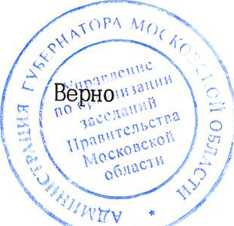 № п/пМеждународное непатентованное наименованиеНазначение но решению ВК1231абакавир2абакавир + ламивудин3абакавир + ламивудин + зидовудин4абатацепт5абиратерон6агалсидаза альфаВК7агалсидаза бетаВК8агомелатинвк9адалимумабВК10адеметионинвк11азапентацен12азатиоприн13азацитидин14азитромицин15алгелдрат+ магния гидроксид16алендроновая кислота17аллопуринол18алфузозин19альфакальцидол20алюминия фосфот21амантадин22амброксол23амикацин24аминосалициловая кислота25аминофиллин26амиодарон27амисульприд28амитриптилин29амлодипин30амлодипин + валсартанвк31амлодипин + валсартан +гидрохлоротиазидвк32амоксициллин33амоксициллин + клавулановая кислота34ампициллин35анастрозол36антиингибиторный коагулянтный комплексвк37антитромбин IIIвк38арипипразол39аскорбиновая кислота40аскорбиновая кислота + железа сульфат41атазанавир42атенолол43аторвастатинвк44ацетазоламид45ацетилсалициловая кислота46ацетилсалициловая кислота+магния гидроксид47ацетилцистеин48баклофен49бевацизумабвк50беклометазон51беклометазон+формотсрол52белимумабвк12353бендамустинвк54бензобарбитал55бетагистин56бетаксолол57бетаметазон58бетаметазон+гентамицин+ клотримазол59бикалутамидвк60бисакодил61бисопролол62бисопролол+ гидрохлоротиазид63бифидобактерии бифидум64бозентанвк65ботулинический токсин типа Авк66ботулинический токсин типа -гемагглютинин комплексвк67бринзоламид68бромдигидрохлорфенилбензодиазепин69бромокриптин70будесонид71будесонид + формотерол72валганцикловирвк73валсартан74вальпроевая кислота75вандетанибвк76варфарин77верапамил78вилдаглипин + метформин79вилдаглиптинвк80винорелбинвк81винпоцетин82вориконазолвк83габапентин84галантамин85гапоперидол86галсульфазавк87гамма-амино-бетафенилмасляной кислоты гидрохлорид88гемцитабин89гепарин натрия90гефитинибвк91гидрокортизон92гидроксикарбамидвк93гидроксихлорохин94гидрохлоротиазид95гидрохлоротиазид + каптоприл96гидрохлоротиазид + энапаприл97гидрохлоротиазид + эпросартан98гипромеллоза99глибенкламид100глибенкламид + метформин101гликвидон102гликлазид103глимепирид104глимепирид + метформин105глипизид106глицирризиновая кислота + фосфолипиды107гозерелинвк108голимумабвк109гопантеновая кислотаПОдабигатранаэтексилат111дазатинибвк112дакарбазинвк113дапгепарин натрия114даназолвк115дарбэпоэтин альфавк116дарунавир117дегареликсвк118дезлоратадин119дезоксирибонуклеат натрия120дексаметазон+фрамицетин сульфат+грамицидин С121дексаметазон+фрамицетин сульфат+грамицидин С123122декспантенол123деносу мабвк124десмопрессин125детское питание126деферазирокс127диазепам128дигоксин129диданозин130диклофенак131дилтиазем132дипиридамол133диэтиламинопропионил-этоксикарбониламино-фенотиазинвк134доксазозин135доксициклигн136доксорубицин137домперидон138дорзоламид139доцетакселвк140дротаверин141железа (III) гидроксид декстран142железа (III) гидроксид полимальтозат143железа (III) гидроксида сахарозный комплексвк144железа сульфат + аскорбиновая кислота145зафирлукаствк146зидовудин147зидовудин + ламивудин148золедроновая кислотавк149зуклопентиксолвк150ибупрофен151ивабрадин152иглы153идарубицин154идурсульфазавк155изониазид156изониазид + пиридоксин157изосорбида динитрат158изосорбида мононитрат159илопроствк160иматинибвк161имидазолилэтанамид пентандиовой кислоты162имипенем+циластатин163иммуноглобулин человека нормальныйвк164индапамид165индапамид + периндоприл166индапамид + эналаприл167индинавир168инозин + никотинамид + рибофлавин + янтарная кислота169инсулин аспарт170инсулин аспарт двухфазный171инсулин гларгин172инсулин глулизин173инсулин двухфазный [человеческий генно-инженерный]174инсулин деглудеквк175инсулин детемир176инсулин лизпро177инсулин лизпро двухфазный178инсулин растворимый [человеческий генно-инженерный]179инсулин-изофан [человеческий генно-инженерный]180интерферон альфа-2авк181интерферон альфа-2Ьвк182инфликсимабвк183ипратропия бромид184ипратропия бромид + фенотерол185ирбесартанвк186иринотекан187ифосфамид188йод + калия йодид + глицерол189кабазитакселвк190каберголин123191кагоцел192калия и магния аспарагинат193кальцитонинвк194кальцитриол195кальция фолинат196канамицин197кандесартан198капецитабинвк199каптоприл200каптоприл + гидрохлоротиазид201карбамазепин202карбидопа + леводопа203карбоплатин204карведилол205кветиапин206кетоаналоги аминокислот207кетопрофен208кеторолак209кладрибинвк210кларитромицин211клиндамицин212клодроновая кислота213клозапин214кломипрамин215клоназепам216клопидогрелвк217кодеин + морфин + носкапин + папаверина гидрохлорид + тебаинвк218колекальциферол + кальция карбонат219колистиметат натрия220кортизон221ко-тримоксазол222кромоглициевая кислотавк223ксилометазолин224лакосамид225лактобактерии ацидофильные + грибки кефирные226лактулоза227ламивудин228ламотриджин229ланреотидвк230лапатинибвк231лаппаконитина гидробромид232ларонидазавк233латанопрост234леветирацетам235леводопа + бенсеразид236леводопа + энтакапон + [карбидопа]237левокарнитин238левомепромазин239левотироксин натрия240левофлоксацинвк241лейпррелин242леналидомидвк243летрозол244лефлуномид245лизиноприл246линаглиптинвк247линезолид248лираглутидвк249лититя карбонат250лозартан251лозартан + гидрохлоротиазид252ломефлоксацинвк253ломустин254лоперамид255лоиинавир + ритонавир256лоразепам257лоратадин258лорноксикам259макрогол123260мапротилин261мебгидролин262мебеверин263мегестрол264медроксипрогестерон265мелоксикам266мелфалан267мельдонийвк268мемантин269менадиона натрия бисульфит270меркапто пурин271меропенем272месалазин273месна274метазид275метилдопа276метилпреднизолон277метилпреднизолон278метилфенилтиометил-диметиламинометил- гидроксиброминдол карбоновой кислоты этиловый эфир279метилэтилпиридинол280метоксиполиэтиленгликоль-эпоэтин бетавк281метопролол282метотрексат283метронидазол284метформин285метформин + ситаглиптин286миглустатвк287микофенолата мофетил288микофеноловая кислота289митоксантрон290митомицин291моксонидин292мометазон293монтелукаствк294морфинвк295надропарин кальция296натализумабвк297натамицин298нсбиволол299невирапин300недокромил натрия301неостигмина метилсульфат302нилотинибвк303нимодипин304нитроглицерин305нифедипин306нифуроксазид307оксазепам308оксалиплатинвк309оксациллин310окскарбазепин311октреотидвк312оланзапин313омализумабвк314омепразол315ондансетрон316орнитин317осельтамивирвк318офлоксацин319пазопанибвк320паклитакселвк321палиперидонвк322палиперидона пальмитат323панкреатин324парацетамол325пароксетин326пасиреотидвк327пеметрекседвк123328пеницилламин329пентоксифиллин330перампанел331периндоприл332перициазин333перфеназин334пилокарпин + тимолол335пимекролимусвк336пиразинамид337пирацетам338пирибедил339пиридоксин340пиридостигмина бромид341пиритинол342пиритион цинк343пирлиндол344повидон-йод345полиметилсилоксана полигидрат346прамипексолвк347прегабалинвк348преднизолон349прокарбазин350пропафенон351пропионилфенил-этоксиэтилпиперидин352протионамид353пэгинтсрферон альфа-2Ьвк354пэгинтерферон альфа-2авк355рабепразолвк356разагилин357ралтегравир358ралтитрексидвк359рамиприл360ранитидин361расходные материалы для инсулиновых помп362репаглинид363рибавирин364ривароксабанвк365ривастигмин366рисперидонвк367ритонавир368ритуксимабвк369рифабутин370рифампицин371розувастатин372ромиплостимвк373ропимирол374руксолитинибвк375саквинавир376саксаглиптинвк377сапметерол + флутиказон378сальбутамол379севеламер380сеннозиды А и В381сертиндол382сертралин383силденафилвк384симвастатинвк385симетикон386сиролимусвк387ситаглиптинвк388смектит диоктаэдрический389соматропинвк390сорафенибвк391соталол392спиронолактон393ставудин394стронция ранелат395сулодексид396сульпирид123397сульфасалазин398сунитинибвк399такролимусвк400тамоксифен401тамсулозин402таурин403телбивудин404телмисартан405те мо юл о.чидвк406тенофовир407теофиллин408тест-полоски к глюкометрам409тиамфеникола глицинат ацетилцистеинат410тизанидин411тикагрелор412тимолол413тиоктовая кислотавк414тиоридазин415тиотропия бромид416тобрамицин417толперизон418топирамат419топотекан420тофизопам421тоцилизумабвк422трабектединвк423травопрост424трамадол425трастузумабвк426трастузумаб- пертузумабвк427третиноинвк428тригексифенидил429тримеперидин430триметазидин431трипторелинвк432трифлуоперазин433троксерутин434трописетрон435умифеновир436урсодезоксихолевая кислота437устекинумабвк438фамотидин439фелодипин440фенитоин441фенобарбитал442фенотерол443фенспирид444фентанил445филграстимвк446финголимодвк447флувоксамин448флудрокортизон449флуконазол450флуоксетин451флупентиксол452флутамид453флутиказон454флуфеназинвк455фозиноприл456фолиевая кислота457формотерол458фосампренавир459фосфолипиды + глицирризиновая кислота460фгорурацил461фулвестрантвк462фуросемид463хинаприл464хлорамбуцил465хлоропирамин123466хлорохин467хлорпромазин468хлорпротиксен469холина альфосцератвк470холина салицилат471церебролизинвк472цертолизумаба пэголвк473цетиризин474цетуксимабвк475цефтазидим476циклоспорин477циклофосфамид478цинакалцетвк479цинка сульфат480ципротерон481ципрофлоксацин482цисплатин483цитарабин484эверолимусвк485эзомепразолвк486эксеместан487эксенатид488экулизумабвк489элтромбопагвк490эналаприл491эноксапарин натриявк492энтекавир493энтерол494энфувиртид495эпирубицин496эпоэтин альфа497эпоэтин бета498эпоэтин бета [метоксиполиэтиленгликоль]499эпросартан500эптаког альфа (активированный)вк501эрлотинибвк502эсциталопрам503этамбутол504этамзилат505этанерцептвк506этанол507этилметилгидроксипиридина сукцинат508этопозид509этосуксимид510этравирин511эфавиренз123451ГОСУДАРСТВЕННОЕ АВТОНОМНОЕ УЧРЕЖДЕНИЕ ЗДРАВООХРАНЕНИЯ МОСКОВСКОЙ ОБЛАСТИ «АМБУЛАТОРИЯ СОВХОЗА ИМ.ЛЕНИНА»++2ГОСУДАРСТВЕННОЕ АВТОНОМНОЕ УЧРЕЖДЕНИЕ ЗДРАВООХРАНЕНИЯ МОСКОВСКОЙ ОБЛАСТИ «БАЛАШИХИНСКАЯ СТОМАТОЛОГИЧЕСКАЯ ПОЛИКЛИНИКА»++3ГОСУДАРСТВЕННОЕ АВТОНОМНОЕ УЧРЕЖДЕНИЕ ЗДРАВООХРАНЕНИЯ МОСКОВСКОЙ ОБЛАСТИ «ВОСКРЕСЕНСКАЯ РАЙОННАЯ БОЛЬНИЦА № 2»++4ГОСУДАРСТВЕННОЕ АВТОНОМНОЕ УЧРЕЖДЕНИЕ ЗДРАВООХРАНЕНИЯ МОСКОВСКОЙ ОБЛАСТИ «ВОСКРЕСЕНСКАЯ СТОМАТОЛОГИЧЕСКАЯ ПОЛИКЛИНИКА»++5ГОСУДАРСТВЕННОЕ АВТОНОМНОЕ УЧРЕЖДЕНИЕ ЗДРАВООХРАНЕНИЯ МОСКОВСКОЙ ОБЛАСТИ «ДМИТРОВСКАЯ ГОРОДСКАЯ СТОМАТОЛОГИЧЕСКАЯ ПОЛИКЛИНИКА»++6ГОСУДАРСТВЕННОЕ АВТОНОМНОЕ УЧРЕЖДЕНИЕ ЗДРАВООХРАНЕНИЯ МОСКОВСКОЙ ОБЛАСТИ «ДОМОДЕДОВСКАЯ ГОРОДСКАЯ СТОМАТОЛОГИЧЕСКАЯ ПОЛИКЛИНИКА»++7ГОСУДАРСТВЕННОЕ АВТОНОМНОЕ УЧРЕЖДЕНИЕ ЗДРАВООХРАНЕНИЯ МОСКОВСКОЙ ОБЛАСТИ «ДОМОДЕДОВСКИЙ КОЖНОВЕНЕРОЛОГИЧЕСКИЙ ДИСПАНСЕР»+++123458ГОСУДАРСТВЕННОЕ АВТОНОМНОЕ УЧРЕЖДЕНИЕ ЗДРАВООХРАНЕНИЯ МОСКОВСКОЙ ОБЛАСТИ «ДРЕЗНЕНСКАЯ ГОРОДСКАЯ БОЛЬНИЦА»+++9ГОСУДАРСТВЕННОЕ АВТОНОМНОЕ УЧРЕЖДЕНИЕ ЗДРАВООХРАНЕНИЯ МОСКОВСКОЙ ОБЛАСТИ «ДУБНЕНСКАЯ ГОРОДСКАЯ БОЛЬНИЦА»+++10ГОСУДАРСТВЕННОЕ АВТОНОМНОЕ УЧРЕЖДЕНИЕ ЗДРАВООХРАНЕНИЯ МОСКОВСКОЙ ОБЛАСТИ «ДУБНЕНСКАЯ СТОМАТОЛОГИЧЕСКАЯ ПОЛИКЛИНИКА»++11ГОСУДАРСТВЕННОЕ АВТОНОМНОЕ УЧРЕЖДЕНИЕ ЗДРАВООХРАНЕНИЯ МОСКОВСКОЙ ОБЛАСТИ «ЕГОРЬЕВСКАЯ СТОМАТОЛОГИЧЕСКАЯ ПОЛИКЛИНИКА»++12ГОСУДАРСТВЕННОЕ АВТОНОМНОЕ УЧРЕЖДЕНИЕ ЗДРАВООХРАНЕНИЯ МОСКОВСКОЙ ОБЛАСТИ «КЛИНИЧЕСКИЙ ЦЕНТР ВОССТАНОВИТЕЛЬНОЙ МЕДИЦИНЫ И РЕАБИЛИТАЦИИ»++13ГОСУДАРСТВЕННОЕ АВТОНОМНОЕ УЧРЕЖДЕНИЕ ЗДРАВООХРАНЕНИЯ МОСКОВСКОЙ ОБЛАСТИ «КЛИНСКАЯ ГОРОДСКАЯ БОЛЬНИЦА»++14ГОСУДАРСТВЕННОЕ АВТОНОМНОЕ УЧРЕЖДЕНИЕ ЗДРАВООХРАНЕНИЯ МОСКОВСКОЙ ОБЛАСТИ «КЛИНСКИЙ КОЖНО-ВЕНЕРОЛОГИЧЕСКИЙ ДИСПАНСЕР»+++15ГОСУДАРСТВЕННОЕ АВТОНОМНОЕ УЧРЕЖДЕНИЕ ЗДРАВООХРАНЕНИЯ МОСКОВСКОЙ ОБЛАСТИ «КЛИНСКАЯ СТОМАТОЛОГИЧЕСКАЯ ПОЛИКЛИНИКА»++16ГОСУДАРСТВЕННОЕ АВТОНОМНОЕ УЧРЕЖДЕНИЕ ЗДРАВООХРАНЕНИЯ МОСКОВСКОЙ ОБЛАСТИ «КЛИНСКИЙ НАРКОЛОГИЧЕСКИЙ ДИСПАНСЕР»+++17ГОСУДАРСТВЕННОЕ АВТОНОМНОЕ УЧРЕЖДЕНИЕ ЗДРАВООХРАНЕНИЯ МОСКОВСКОЙ ОБЛАСТИ «КОРОЛЕВСКАЯ СТОМАТОЛОГИЧЕСКАЯ ПОЛИКЛИНИКА»++18ГОСУДАРСТВЕННОЕ АВТОНОМНОЕ УЧРЕЖДЕНИЕ ЗДРАВООХРАНЕНИЯ МОСКОВСКОЙ ОБЛАСТИ «КОРОЛЕВСКИЙ КОЖНО-ВЕНЕРОЛОГИЧЕСКИЙ ДИСПАНСЕР»+++19ГОСУДАРСТВЕННОЕ АВТОНОМНОЕ УЧРЕЖДЕНИЕ ЗДРАВООХРАНЕНИЯ МОСКОВСКОЙ ОБЛАСТИ «КОРОЛЕВСКИЙ НАРКОЛОГИЧЕСКИЙ ДИСПАНСЕР»+++20ГОСУДАРСТВЕННОЕ АВТОНОМНОЕ УЧРЕЖДЕНИЕ ЗДРАВООХРАНЕНИЯ МОСКОВСКОЙ ОБЛАСТИ «КРАСНОГОРСКАЯ СТОМАТОЛОГИЧЕСКАЯ ПОЛИКЛИНИКА ИМ. Л.Ф. СМУРОВОЙ»++21ГОСУДАРСТВЕННОЕ АВТОНОМНОЕ УЧРЕЖДЕНИЕ ЗДРАВООХРАНЕНИЯ МОСКОВСКОЙ ОБЛАСТИ «ЛОСИНОПЕТРОВСКИЙ НАРКОЛОГИЧЕСКИЙ ДИСПАНСЕР»+++22ГОСУДАРСТВЕННОЕ АВТОНОМНОЕ УЧРЕЖДЕНИЕ ЗДРАВООХРАНЕНИЯ МОСКОВСКОЙ ОБЛАСТИ «ЛЮБЕРЕЦКАЯ++12345СТОМАТОЛОГИЧЕСКАЯ ПОЛИКЛИНИКА»23ГОСУДАРСТВЕННОЕ АВТОНОМНОЕ УЧРЕЖДЕНИЕ ЗДРАВООХРАНЕНИЯ МОСКОВСКОЙ ОБЛАСТИ «ЛЮБЕРЕЦКИЙ НАРКОЛОГИЧЕСКИЙ ДИСПАНСЕР»+++24ГОСУДАРСТВЕННОЕ АВТОНОМНОЕ УЧРЕЖДЕНИЕ ЗДРАВООХРАНЕНИЯ МОСКОВСКОЙ ОБЛАСТИ «МОЖАЙСКАЯ СТОМАТОЛОГИЧЕСКАЯ ПОЛИКЛИНИКА»++25ГОСУДАРСТВЕННОЕ АВТОНОМНОЕ УЧРЕЖДЕНИЕ ЗДРАВООХРАНЕНИЯ МОСКОВСКОЙ ОБЛАСТИ «МОСКОВСКАЯ ОБЛАСТНАЯ СТОМАТОЛОГИЧЕСКАЯ ПОЛИКЛИНИКА»++26ГОСУДАРСТВЕННОЕ АВТОНОМНОЕ УЧРЕЖДЕНИЕ ЗДРАВООХРАНЕНИЯ МОСКОВСКОЙ ОБЛАСТИ «МЫТИЩИНСКАЯ РАЙОННАЯ СТОМАТОЛОГИЧЕСКАЯ ПОЛИКЛИНИКА»++27ГОСУДАРСТВЕННОЕ АВТОНОМНОЕ УЧРЕЖДЕНИЕ ЗДРАВООХРАНЕНИЯ МОСКОВСКОЙ ОБЛАСТИ «МЫТИЩИНСКИЙ КОЖНО-ВЕНЕРОЛОГИЧЕСКИЙ ДИСПАНСЕР»+++28ГОСУДАРСТВЕННОЕ АВТОНОМНОЕ УЧРЕЖДЕНИЕ ЗДРАВООХРАНЕНИЯ МОСКОВСКОЙ ОБЛАСТИ «ОДИНЦОВСКИЙ КОЖНО-ВЕНЕРОЛОГИЧЕСКИЙ ДИСПАНСЕР»+++29ГОСУДАРСТВЕННОЕ АВТОНОМНОЕ УЧРЕЖДЕНИЕ ЗДРАВООХРАНЕНИЯ МОСКОВСКОЙ ОБЛАСТИ «ОДИНЦОВСКИЙ НАРКОЛОГИЧЕСКИЙ ДИСПАНСЕР»+++30ГОСУДАРСТВЕННОЕ АВТОНОМНОЕ УЧРЕЖДЕНИЕ ЗДРАВООХРАНЕНИЯ МОСКОВСКОЙ ОБЛАСТИ «ОРЕХОВО-ЗУЕВСКАЯ РАЙОННАЯ СТОМАТОЛОГИЧЕСКАЯ ПОЛИКЛИНИКА»++31ГОСУДАРСТВЕННОЕ АВТОНОМНОЕ УЧРЕЖДЕНИЕ ЗДРАВООХРАНЕНИЯ МОСКОВСКОЙ ОБЛАСТИ «ПАВЛОВО- ПОСАДСКИЙ КОЖНО-ВЕНЕРОЛОГИЧЕСКИЙ ДИСПАНСЕР»+++32ГОСУДАРСТВЕННОЕ АВТОНОМНОЕ УЧРЕЖДЕНИЕ ЗДРАВООХРАНЕНИЯ МОСКОВСКОЙ ОБЛАСТИ «ПОДОЛЬСКАЯ ГОРОДСКАЯ СТОМАТОЛОГИЧЕСКАЯ ПОЛИКЛИНИКА»++33ГОСУДАРСТВЕННОЕ АВТОНОМНОЕ УЧРЕЖДЕНИЕ ЗДРАВООХРАНЕНИЯ МОСКОВСКОЙ ОБЛАСТИ «ПОДОЛЬСКИЙ КОЖНО-ВЕНЕРОЛОГИЧЕСКИЙ ДИСПАНСЕР»+++34ГОСУДАРСТВЕННОЕ АВТОНОМНОЕ УЧРЕЖДЕНИЕ ЗДРАВООХРАНЕНИЯ МОСКОВСКОЙ ОБЛАСТИ «ПОДОЛЬСКИЙ НАРКОЛОГИЧЕСКИЙ ДИСПАНСЕР»+++35ГОСУДАРСТВЕННОЕ АВТОНОМНОЕ УЧРЕЖДЕНИЕ ЗДРАВООХРАНЕНИЯ МОСКОВСКОЙ ОБЛАСТИ «ПСИХИАТРИЧЕСКАЯ БОЛЬНИЦА № 22»+++36ГОСУДАРСТВЕННОЕ АВТОНОМНОЕ УЧРЕЖДЕНИЕ ЗДРАВООХРАНЕНИЯ МОСКОВСКОЙ ОБЛАСТИ «ПУШКИНСКАЯ++12345ГОРОДСКАЯ СТОМАТОЛОГИЧЕСКАЯ ПОЛИКЛИНИКА»37ГОСУДАРСТВЕННОЕ АВТОНОМНОЕ УЧРЕЖДЕНИЕ ЗДРАВООХРАНЕНИЯ МОСКОВСКОЙ ОБЛАСТИ «СЕРГИЕВО- ПОСАДСКАЯ СТОМАТОЛОГИЧЕСКАЯ ПОЛИКЛИНИКА»++38ГОСУДАРСТВЕННОЕ АВТОНОМНОЕ УЧРЕЖДЕНИЕ ЗДРАВООХРАНЕНИЯ МОСКОВСКОЙ ОБЛАСТИ «СЕРГИЕВО- ПОСАДСКИЙ КОЖНО-ВЕНЕРОЛОГИЧЕСКИЙ ДИСПАНСЕР»+++39ГОСУДАРСТВЕННОЕ АВТОНОМНОЕ УЧРЕЖДЕНИЕ ЗДРАВООХРАНЕНИЯ МОСКОВСКОЙ ОБЛАСТИ «СЕРПУХОВСКИЙ КОЖНО-ВЕНЕРОЛОГИЧЕСКИЙ ДИСПАНСЕР»+++40ГОСУДАРСТВЕННОЕ АВТОНОМНОЕ УЧРЕЖДЕНИЕ ЗДРАВООХРАНЕНИЯ МОСКОВСКОЙ ОБЛАСТИ «СОЛНЕЧНОГОРСКАЯ СТОМАТОЛОГИЧЕСКАЯ ПОЛИКЛИНИКА»++41ГОСУДАРСТВЕННОЕ АВТОНОМНОЕ УЧРЕЖДЕНИЕ ЗДРАВООХРАНЕНИЯ МОСКОВСКОЙ ОБЛАСТИ «СТОМАТОЛОГИЧЕСКАЯ ПОЛИКЛИНИКА Г. ЖЕЛЕЗНОДОРОЖНЫЙ»++42ГОСУДАРСТВЕННОЕ АВТОНОМНОЕ УЧРЕЖДЕНИЕ ЗДРАВООХРАНЕНИЯ МОСКОВСКОЙ ОБЛАСТИ «СТУПИНСКАЯ СТОМАТОЛОГИЧЕСКАЯ ПОЛИКЛИНИКА»++43ГОСУДАРСТВЕННОЕ АВТОНОМНОЕ УЧРЕЖДЕНИЕ ЗДРАВООХРАНЕНИЯ МОСКОВСКОЙ ОБЛАСТИ «ФРЯЗИНСКАЯ СТОМАТОЛОГИЧЕСКАЯ ПОЛИКЛИНИКА»++44ГОСУДАРСТВЕННОЕ АВТОНОМНОЕ УЧРЕЖДЕНИЕ ЗДРАВООХРАНЕНИЯ МОСКОВСКОЙ ОБЛАСТИ «ХИМКИНСКАЯ СТОМАТОЛОГИЧЕСКАЯ ПОЛИКЛИНИКА»++45ГОСУДАРСТВЕННОЕ АВТОНОМНОЕ УЧРЕЖДЕНИЕ ЗДРАВООХРАНЕНИЯ МОСКОВСКОЙ ОБЛАСТИ «ХИМКИНСКАЯ ЦЕНТРАЛЬНАЯ КЛИНИЧЕСКАЯ БОЛЬНИЦА»++46ГОСУДАРСТВЕННОЕ АВТОНОМНОЕ УЧРЕЖДЕНИЕ ЗДРАВООХРАНЕНИЯ МОСКОВСКОЙ ОБЛАСТИ «ХИМКИНСКИЙ КОЖНО-ВЕНЕРОЛОГИЧЕСКИЙ ДИСПАНСЕР»+++47ГОСУДАРСТВЕННОЕ АВТОНОМНОЕ УЧРЕЖДЕНИЕ ЗДРАВООХРАНЕНИЯ МОСКОВСКОЙ ОБЛАСТИ «ЦЕНТРАЛЬНАЯ ГОРОДСКАЯ БОЛЬНИЦА ИМЕНИ М. В. ГОЛЬЦА»+++48ГОСУДАРСТВЕННОЕ АВТОНОМНОЕ УЧРЕЖДЕНИЕ ЗДРАВООХРАНЕНИЯ МОСКОВСКОЙ ОБЛАСТИ «ЦЕНТРАЛЬНАЯ ГОРОДСКАЯ КЛИНИЧЕСКАЯ БОЛЬНИЦА Г. РЕУТОВ»+++49ГОСУДАРСТВЕННОЕ АВТОНОМНОЕ УЧРЕЖДЕНИЕ ЗДРАВООХРАНЕНИЯ МОСКОВСКОЙ ОБЛАСТИ «ЩЕЛКОВСКАЯ СТОМАТОЛОГИЧЕСКАЯ ПОЛИКЛИНИКА»++1234550ГОСУДАРСТВЕННОЕ АВТОНОМНОЕ УЧРЕЖДЕНИЕ ЗДРАВООХРАНЕНИЯ МОСКОВСКОЙ ОБЛАСТИ «ЩЕЛКОВСКИЙ КОЖНО-ВЕНЕРОЛОГИЧЕСКИЙ ДИСПАНСЕР»+++51ГОСУДАРСТВЕННОЕ АВТОНОМНОЕ УЧРЕЖДЕНИЕ ЗДРАВООХРАНЕНИЯ МОСКОВСКОЙ ОБЛАСТИ «ЩЕЛКОВСКИЙ НАРКОЛОГИЧЕСКИЙ ДИСПАНСЕР»+++52ГОСУДАРСТВЕННОЕ БЮДЖЕТНОЕ УЧРЕЖДЕНИЕ ЗДРАВООХРАНЕНИЯ МОСКОВСКОЙ ОБЛАСТИ «ЖУКОВСКАЯ ГОРОДСКАЯ КЛИНИЧЕСКАЯ БОЛЬНИЦА»+++53ГОСУДАРСТВЕННОЕ БЮДЖЕТНОЕ УЧРЕЖДЕНИЕ ЗДРАВООХРАНЕНИЯ МОСКОВСКОЙ ОБЛАСТИ «АВСЮНИНСКАЯ УЧАСТКОВАЯ БОЛЬНИЦА»+++54ГОСУДАРСТВЕННОЕ БЮДЖЕТНОЕ УЧРЕЖДЕНИЕ ЗДРАВООХРАНЕНИЯ МОСКОВСКОЙ ОБЛАСТИ «АМБУЛАТОРИЯ ГОРОДСКОГО ОКРУГА ВОСХОД»++55ГОСУДАРСТВЕННОЕ БЮДЖЕТНОЕ УЧРЕЖДЕНИЕ ЗДРАВООХРАНЕНИЯ МОСКОВСКОЙ ОБЛАСТИ «АМБУЛАТОРИЯ ПОСЕЛКА ЗВЕРОСОВХОЗА»++56ГОСУДАРСТВЕННОЕ БЮДЖЕТНОЕ УЧРЕЖДЕНИЕ ЗДРАВООХРАНЕНИЯ МОСКОВСКОЙ ОБЛАСТИ «АНДРЕЕВСКАЯ ГОРОДСКАЯ ПОЛИКЛИНИКА»+++57ГОСУДАРСТВЕННОЕ БЮДЖЕТНОЕ УЧРЕЖДЕНИЕ ЗДРАВООХРАНЕНИЯ МОСКОВСКОЙ ОБЛАСТИ «АПРЕЛЕВСКАЯ РАЙОННАЯ БОЛЬНИЦА»+++58ГОСУДАРСТВЕННОЕ БЮДЖЕТНОЕ УЧРЕЖДЕНИЕ ЗДРАВООХРАНЕНИЯ МОСКОВСКОЙ ОБЛАСТИ «АШУКИНСКАЯ ГОРОДСКАЯ БОЛЬНИЦА»++59ГОСУДАРСТВЕННОЕ БЮДЖЕТНОЕ УЧРЕЖДЕНИЕ ЗДРАВООХРАНЕНИЯ МОСКОВСКОЙ ОБЛАСТИ «БАЛАШИХИНСКАЯ ЦЕНТРАЛЬНАЯ РАЙОННАЯ БОЛЬНИЦА»+++60ГОСУДАРСТВЕННОЕ БЮДЖЕТНОЕ УЧРЕЖДЕНИЕ ЗДРАВООХРАНЕНИЯ МОСКОВСКОЙ ОБЛАСТИ «БАЛАШИХИНСКИЙПРОТИВОТУБЕРКУЛЕЗНЫЙ ДИСПАНСЕР»4”++61ГОСУДАРСТВЕННОЕ БЮДЖЕТНОЕ УЧРЕЖДЕНИЕ ЗДРАВООХРАНЕНИЯ МОСКОВСКОЙ ОБЛАСТИ «БАЛАШИХИНСКИЙПСИХОНЕВРОЛОГИЧЕСКИЙ ДИСПАНСЕР»+++62ГОСУДАРСТВЕННОЕ БЮДЖЕТНОЕ УЧРЕЖДЕНИЕ ЗДРАВООХРАНЕНИЯ МОСКОВСКОЙ ОБЛАСТИ «БАЛАШИХИНСКИЙ РОДИЛЬНЫЙ ДОМ»++63ГОСУДАРСТВЕННОЕ БЮДЖЕТНОЕ УЧРЕЖДЕНИЕ ЗДРАВООХРАНЕНИЯ МОСКОВСКОЙ ОБЛАСТИ «БРОННИЦКАЯ ГОРОДСКАЯ БОЛЬНИЦА»+++64ГОСУДАРСТВЕННОЕ БЮДЖЕТНОЕ УЧРЕЖДЕНИЕ ЗДРАВООХРАНЕНИЯ+++12345МОСКОВСКОЙ ОБЛАСТИ «ВЕРБИЛКОВСКАЯ УЧАСТКОВАЯ БОЛЬНИЦА»65ГОСУДАРСТВЕННОЕ БЮДЖЕТНОЕ УЧРЕЖДЕНИЕ ЗДРАВООХРАНЕНИЯ МОСКОВСКОЙ ОБЛАСТИ «ВЕРЕЙСКАЯ УЧАСТКОВАЯ БОЛЬНИЦА»++66ГОСУДАРСТВЕННОЕ БЮДЖЕТНОЕ УЧРЕЖДЕНИЕ ЗДРАВООХРАНЕНИЯ МОСКОВСКОЙ ОБЛАСТИ «ВИДНОВСКАЯ РАЙОННАЯ КЛИНИЧЕСКАЯ БОЛЬНИЦА»+++67ГОСУДАРСТВЕННОЕ БЮДЖЕТНОЕ УЧРЕЖДЕНИЕ ЗДРАВООХРАНЕНИЯ МОСКОВСКОЙ ОБЛАСТИ «ВИДНОВСКАЯ СТАНЦИЯ СКОРОЙ МЕДИЦИНСКОЙ ПОМОЩИ»++68ГОСУДАРСТВЕННОЕ БЮДЖЕТНОЕ УЧРЕЖДЕНИЕ ЗДРАВООХРАНЕНИЯ МОСКОВСКОЙ ОБЛАСТИ «ВИДНОВСКАЯ СТОМАТОЛОГИЧЕСКАЯ ПОЛИКЛИНИКА»++69ГОСУДАРСТВЕННОЕ БЮДЖЕТНОЕ УЧРЕЖДЕНИЕ ЗДРАВООХРАНЕНИЯ МОСКОВСКОЙ ОБЛАСТИ «ВИДНОВСКИЙ ПЕРИНАТАЛЬНЫЙ ЦЕНТР»++70ГОСУДАРСТВЕННОЕ БЮДЖЕТНОЕ УЧРЕЖДЕНИЕ ЗДРАВООХРАНЕНИЯ МОСКОВСКОЙ ОБЛАСТИ «ВОЛОКОЛАМСКАЯ ЦЕНТРАЛЬНАЯ РАЙОННАЯ БОЛЬНИЦА»+++71ГОСУДАРСТВЕННОЕ БЮДЖЕТНОЕ УЧРЕЖДЕНИЕ ЗДРАВООХРАНЕНИЯ МОСКОВСКОЙ ОБЛАСТИ «ВОСКРЕСЕНСКАЯ ПЕРВАЯ РАЙОННАЯ БОЛЬНИЦА»+++72ГОСУДАРСТВЕННОЕ БЮДЖЕТНОЕ УЧРЕЖДЕНИЕ ЗДРАВООХРАНЕНИЯ МОСКОВСКОЙ ОБЛАСТИ «ВОСКРЕСЕНСКАЯ РАЙОННАЯ БОЛЬНИЦА №3»++73ГОСУДАРСТВЕННОЕ БЮДЖЕТНОЕ УЧРЕЖДЕНИЕ ЗДРАВООХРАНЕНИЯ МОСКОВСКОЙ ОБЛАСТИ «ВОСКРЕСЕНСКАЯ СТАНЦИЯ СКОРОЙ МЕДИЦИНСКОЙ ПОМОЩИ»+++74ГОСУДАРСТВЕННОЕ БЮДЖЕТНОЕ УЧРЕЖДЕНИЕ ЗДРАВООХРАНЕНИЯ МОСКОВСКОЙ ОБЛАСТИ «ГОЛИЦЫНСКАЯ ПОЛИКЛИНИКА»++75ГОСУДАРСТВЕННОЕ БЮДЖЕТНОЕ УЧРЕЖДЕНИЕ ЗДРАВООХРАНЕНИЯ МОСКОВСКОЙ ОБЛАСТИ «ГОРОДСКАЯ ПОЛИКЛИНИКА ПОСЕЛКА БЕЛООЗЕРСКИЙ»++76ГОСУДАРСТВЕННОЕ БЮДЖЕТНОЕ УЧРЕЖДЕНИЕ ЗДРАВООХРАНЕНИЯ МОСКОВСКОЙ ОБЛАСТИ «ДАВЫДОВСКАЯ РАЙОННАЯ БОЛЬНИЦА»+++77ГОСУДАРСТВЕННОЕ БЮДЖЕТНОЕ УЧРЕЖДЕНИЕ ЗДРАВООХРАНЕНИЯ МОСКОВСКОЙ ОБЛАСТИ «ДЕДОВСКАЯ ГОРОДСКАЯ БОЛЬНИЦА»+++78ГОСУДАРСТВЕННОЕ БЮДЖЕТНОЕ УЧРЕЖДЕНИЕ ЗДРАВООХРАНЕНИЯ МОСКОВСКОЙ ОБЛАСТИ «ДЕМИХОВСКАЯ УЧАСТКОВАЯ БОЛЬНИЦА»++1234579ГОСУДАРСТВЕННОЕ БЮДЖЕТНОЕ УЧРЕЖДЕНИЕ ЗДРАВООХРАНЕНИЯ МОСКОВСКОЙ ОБЛАСТИ «ДЗЕРЖИНСКАЯ ГОРОДСКАЯ БОЛЬНИЦА»+++80ГОСУДАРСТВЕННОЕ БЮДЖЕТНОЕ УЧРЕЖДЕНИЕ ЗДРАВООХРАНЕНИЯ МОСКОВСКОЙ ОБЛАСТИ «ДМИТРОВСКАЯ ГОРОДСКАЯ БОЛЬНИЦА»+++81ГОСУДАРСТВЕННОЕ БЮДЖЕТНОЕ УЧРЕЖДЕНИЕ ЗДРАВООХРАНЕНИЯ МОСКОВСКОЙ ОБЛАСТИ «ДМИТРОВСКАЯ СТАНЦИЯ СКОРОЙ МЕДИЦИНСКОЙ ПОМОЩИ»++82ГОСУДАРСТВЕННОЕ БЮДЖЕТНОЕ УЧРЕЖДЕНИЕ ЗДРАВООХРАНЕНИЯ МОСКОВСКОЙ ОБЛАСТИ «ДОЛГОПРУДНЕНСКАЯ ЦЕНТРАЛЬНАЯ ГОРОДСКАЯ БОЛЬНИЦА»+++83ГОСУДАРСТВЕННОЕ БЮДЖЕТНОЕ УЧРЕЖДЕНИЕ ЗДРАВООХРАНЕНИЯ МОСКОВСКОЙ ОБЛАСТИ «ДОМОДЕДОВСКАЯ ЦЕНТРАЛЬНАЯ ГОРОДСКАЯ БОЛЬНИЦА»++84ГОСУДАРСТВЕННОЕ БЮДЖЕТНОЕ УЧРЕЖДЕНИЕ ЗДРАВООХРАНЕНИЯ МОСКОВСКОЙ ОБЛАСТИ «ДОМОДЕДОВСКИЙПРОТИВОТУБЕРКУЛЕЗНЫЙ ДИСПАНСЕР»+++85ГОСУДАРСТВЕННОЕ БЮДЖЕТНОЕ УЧРЕЖДЕНИЕ ЗДРАВООХРАНЕНИЯ МОСКОВСКОЙ ОБЛАСТИ «ЕГОРЬЕВСКАЯ ЦЕНТРАЛЬНАЯ РАЙОННАЯ БОЛЬНИЦА»+++86ГОСУДАРСТВЕННОЕ БЮДЖЕТНОЕ УЧРЕЖДЕНИЕ ЗДРАВООХРАНЕНИЯ МОСКОВСКОЙ ОБЛАСТИ «ЕГОРЬЕВСКИЙ КОЖНО-ВЕНЕРОЛОГИЧЕСКИЙ ДИСПАНСЕР»+++87ГОСУДАРСТВЕННОЕ БЮДЖЕТНОЕ УЧРЕЖДЕНИЕ ЗДРАВООХРАНЕНИЯ МОСКОВСКОЙ ОБЛАСТИ «ЕРШОВСКАЯ АМБУЛАТОРИЯ»++88ГОСУДАРСТВЕННОЕ БЮДЖЕТНОЕ УЧРЕЖДЕНИЕ ЗДРАВООХРАНЕНИЯ МОСКОВСКОЙ ОБЛАСТИ «ЖУКОВСКАЯ СТОМАТОЛОГИЧЕСКАЯ ПОЛИКЛИНИКА»++89ГОСУДАРСТВЕННОЕ БЮДЖЕТНОЕ УЧРЕЖДЕНИЕ ЗДРАВООХРАНЕНИЯ МОСКОВСКОЙ ОБЛАСТИ «ЗАГОРЯНСКАЯ ПОЛИКЛИНИКА»++90ГОСУДАРСТВЕННОЕ БЮДЖЕТНОЕ УЧРЕЖДЕНИЕ ЗДРАВООХРАНЕНИЯ МОСКОВСКОЙ ОБЛАСТИ «ЗАПРУДНЕНСКАЯ УЧАСТКОВАЯ БОЛЬНИЦА»+++91ГОСУДАРСТВЕННОЕ БЮДЖЕТНОЕ УЧРЕЖДЕНИЕ ЗДРАВООХРАНЕНИЯ МОСКОВСКОЙ ОБЛАСТИ «ЗАРАЙСКАЯ ЦЕНТРАЛЬНАЯ РАЙОННАЯ БОЛЬНИЦА»+++92ГОСУДАРСТВЕННОЕ БЮДЖЕТНОЕ УЧРЕЖДЕНИЕ ЗДРАВООХРАНЕНИЯ МОСКОВСКОЙ ОБЛАСТИ «ЗВЕНИГОРОДСКАЯ ЦЕНТРАЛЬНАЯ ГОРОДСКАЯ БОЛЬНИЦА»+++1234593ГОСУДАРСТВЕННОЕ БЮДЖЕТНОЕ УЧРЕЖДЕНИЕ ЗДРАВООХРАНЕНИЯ МОСКОВСКОЙ ОБЛАСТИ «ИВАНТЕЕВСКАЯ ЦЕНТРАЛЬНАЯ ГОРОДСКАЯ БОЛЬНИЦА»+++94ГОСУДАРСТВЕННОЕ БЮДЖЕТНОЕ УЧРЕЖДЕНИЕ ЗДРАВООХРАНЕНИЯ МОСКОВСКОЙ ОБЛАСТИ «ИСТРИНСКАЯ РАЙОННАЯ КЛИНИЧЕСКАЯ БОЛЬНИЦА»+++95ГОСУДАРСТВЕННОЕ БЮДЖЕТНОЕ УЧРЕЖДЕНИЕ ЗДРАВООХРАНЕНИЯ МОСКОВСКОЙ ОБЛАСТИ «ИСТРИНСКИЙ ПРОТИВОТУБЕРКУЛЕЗНЫЙ ДИСПАНСЕР»+++96ГОСУДАРСТВЕННОЕ БЮДЖЕТНОЕ УЧРЕЖДЕНИЕ ЗДРАВООХРАНЕНИЯ МОСКОВСКОЙ ОБЛАСТИ «КАШИРСКАЯ ЦЕНТРАЛЬНАЯ РАЙОННАЯ БОЛЬНИЦА»+++97ГОСУДАРСТВЕННОЕ БЮДЖЕТНОЕ УЧРЕЖДЕНИЕ ЗДРАВООХРАНЕНИЯ МОСКОВСКОЙ ОБЛАСТИ «КЛИМОВСКАЯ ГОРОДСКАЯ БОЛЬНИЦА №2»+++98ГОСУДАРСТВЕННОЕ БЮДЖЕТНОЕ УЧРЕЖДЕНИЕ ЗДРАВООХРАНЕНИЯ МОСКОВСКОЙ ОБЛАСТИ «КЛИМОВСКАЯ ЦЕНТРАЛЬНАЯ ГОРОДСКАЯ БОЛЬНИЦА»4-++99ГОСУДАРСТВЕННОЕ БЮДЖЕТНОЕ УЧРЕЖДЕНИЕ ЗДРАВООХРАНЕНИЯ МОСКОВСКОЙ ОБЛАСТИ «КЛИНСКАЯ ДЕТСКАЯ ГОРОДСКАЯ БОЛЬНИЦА»++100ГОСУДАРСТВЕННОЕ БЮДЖЕТНОЕ УЧРЕЖДЕНИЕ ЗДРАВООХРАНЕНИЯ МОСКОВСКОЙ ОБЛАСТИ «КЛИНСКАЯ СТАНЦИЯ СКОРОЙ МЕДИЦИНСКОЙ ПОМОЩИ»++101ГОСУДАРСТВЕННОЕ БЮДЖЕТНОЕ УЧРЕЖДЕНИЕ ЗДРАВООХРАНЕНИЯ МОСКОВСКОЙ ОБЛАСТИ «КЛИНСКИЙ ПРОТИВОТУБЕРКУЛЕЗНЫЙ ДИСПАНСЕР»+++102ГОСУДАРСТВЕННОЕ БЮДЖЕТНОЕ УЧРЕЖДЕНИЕ ЗДРАВООХРАНЕНИЯ МОСКОВСКОЙ ОБЛАСТИ «КЛЯЗЬМИНСКАЯ УЧАСТКОВАЯ БОЛЬНИЦА»++103ГОСУДАРСТВЕННОЕ БЮДЖЕТНОЕ УЧРЕЖДЕНИЕ ЗДРАВООХРАНЕНИЯ МОСКОВСКОЙ ОБЛАСТИ «КОЛОМЕНСКАЯ ЦЕНТРАЛЬНАЯ РАЙОННАЯ БОЛЬНИЦА»+++104ГОСУДАРСТВЕННОЕ БЮДЖЕТНОЕ УЧРЕЖДЕНИЕ ЗДРАВООХРАНЕНИЯ МОСКОВСКОЙ ОБЛАСТИ «КОЛОМЕНСКИЙ ПРОТИВОТУБЕРКУЛЕЗНЫЙ ДИСПАНСЕР»+++105ГОСУДАРСТВЕННОЕ БЮДЖЕТНОЕ УЧРЕЖДЕНИЕ ЗДРАВООХРАНЕНИЯ МОСКОВСКОЙ ОБЛАСТИ «КОРОЛЕВСКАЯ ГОРОДСКАЯ БОЛЬНИЦА»+++106ГОСУДАРСТВЕННОЕ БЮДЖЕТНОЕ УЧРЕЖДЕНИЕ ЗДРАВООХРАНЕНИЯ МОСКОВСКОЙ ОБЛАСТИ «КОРОЛЕВСКАЯ СТАНЦИЯ СКОРОЙ МЕДИЦИНСКОЙ ПОМОЩИ»+++107ГОСУДАРСТВЕННОЕ БЮДЖЕТНОЕ УЧРЕЖДЕНИЕ ЗДРАВООХРАНЕНИЯ МОСКОВСКОЙ ОБЛАСТИ «КОТЕЛЬНИКОВСКАЯ ГОРОДСКАЯ++12345ПОЛИКЛИНИКА»108ГОСУДАРСТВЕННОЕ БЮДЖЕТНОЕ УЧРЕЖДЕНИЕ ЗДРАВООХРАНЕНИЯ МОСКОВСКОЙ ОБЛАСТИ «КРАСНОГОРСКАЯ ГОРОДСКАЯ БОЛЬНИЦА №1»++109ГОСУДАРСТВЕННОЕ БЮДЖЕТНОЕ УЧРЕЖДЕНИЕ ЗДРАВООХРАНЕНИЯ МОСКОВСКОЙ ОБЛАСТИ «КРАСНОГОРСКАЯ ГОРОДСКАЯ БОЛЬНИЦА №2»++ПОГОСУДАРСТВЕННОЕ БЮДЖЕТНОЕ УЧРЕЖДЕНИЕ ЗДРАВООХРАНЕНИЯ МОСКОВСКОЙ ОБЛАСТИ «КРАСНОГОРСКАЯ ГОРОДСКАЯ БОЛЬНИЦА №3»+++111ГОСУДАРСТВЕННОЕ БЮДЖЕТНОЕ УЧРЕЖДЕНИЕ ЗДРАВООХРАНЕНИЯ МОСКОВСКОЙ ОБЛАСТИ «КРАСНОГОРСКИЙ КОЖНО-ВЕНЕРОЛОГИЧЕСКИЙ ДИСПАНСЕР»+++112ГОСУДАРСТВЕННОЕ БЮДЖЕТНОЕ УЧРЕЖДЕНИЕ ЗДРАВООХРАНЕНИЯ МОСКОВСКОЙ ОБЛАСТИ «КРАСНОЗНАМЕНСКАЯ ГОРОДСКАЯ ДЕТСКАЯ ПОЛИКЛИНИКА»+++113ГОСУДАРСТВЕННОЕ БЮДЖЕТНОЕ УЧРЕЖДЕНИЕ ЗДРАВООХРАНЕНИЯ МОСКОВСКОЙ ОБЛАСТИ «КРАСНОЗНАМЕНСКАЯ ГОРОДСКАЯ ПОЛИКЛИНИКА»+++114ГОСУДАРСТВЕННОЕ БЮДЖЕТНОЕ УЧРЕЖДЕНИЕ ЗДРАВООХРАНЕНИЯ МОСКОВСКОЙ ОБЛАСТИ «КУРОВСКАЯ ГОРОДСКАЯ БОЛЬНИЦА»+++115ГОСУДАРСТВЕННОЕ БЮДЖЕТНОЕ УЧРЕЖДЕНИЕ ЗДРАВООХРАНЕНИЯ МОСКОВСКОЙ ОБЛАСТИ «ЛЕВОБЕРЕЖНАЯ ГОРОДСКАЯ ПОЛИКЛИНИКА»++116ГОСУДАРСТВЕННОЕ БЮДЖЕТНОЕ УЧРЕЖДЕНИЕ ЗДРАВООХРАНЕНИЯ МОСКОВСКОЙ ОБЛАСТИ «ЛИКИНО- ДУЛЕВСКАЯ СТАНЦИЯ СКОРОЙ МЕДИЦИНСКОЙ ПОМОЩИ»++117ГОСУДАРСТВЕННОЕ БЮДЖЕТНОЕ УЧРЕЖДЕНИЕ ЗДРАВООХРАНЕНИЯ МОСКОВСКОЙ ОБЛАСТИ «ЛИКИНСКАЯ ГОРОДСКАЯ БОЛЬНИЦА»+++118ГОСУДАРСТВЕННОЕ БЮДЖЕТНОЕ УЧРЕЖДЕНИЕ ЗДРАВООХРАНЕНИЯ МОСКОВСКОЙ ОБЛАСТИ «ЛОБНЕНСКАЯ ЦЕНТРАЛЬНАЯ ГОРОДСКАЯ БОЛЬНИЦА»+++119ГОСУДАРСТВЕННОЕ БЮДЖЕТНОЕ УЧРЕЖДЕНИЕ ЗДРАВООХРАНЕНИЯ МОСКОВСКОЙ ОБЛАСТИ «ЛОСИНОПЕТРОВСКАЯ ЦЕНТРАЛЬНАЯ ГОРОДСКАЯ БОЛЬНИЦА»+++120ГОСУДАРСТВЕННОЕ БЮДЖЕТНОЕ УЧРЕЖДЕНИЕ ЗДРАВООХРАНЕНИЯ МОСКОВСКОЙ ОБЛАСТИ «ЛОТОШИНСКАЯ ЦЕНТРАЛЬНАЯ РАЙОННАЯ БОЛЬНИЦА»+++121ГОСУДАРСТВЕННОЕ БЮДЖЕТНОЕ УЧРЕЖДЕНИЕ ЗДРАВООХРАНЕНИЯ МОСКОВСКОЙ ОБЛАСТИ «ЛУХОВИЦКАЯ ЦЕНТРАЛЬНАЯ РАЙОННАЯ БОЛЬНИЦА»+++12345122ГОСУДАРСТВЕННОЕ БЮДЖЕТНОЕ УЧРЕЖДЕНИЕ ЗДРАВООХРАНЕНИЯ МОСКОВСКОЙ ОБЛАСТИ «ЛЫТКАРИНСКАЯ ГОРОДСКАЯ БОЛЬНИЦА»+++123ГОСУДАРСТВЕННОЕ БЮДЖЕТНОЕ УЧРЕЖДЕНИЕ ЗДРАВООХРАНЕНИЯ МОСКОВСКОЙ ОБЛАСТИ «ЛЫТКАРИНСКАЯ СТОМАТОЛОГИЧЕСКАЯ ПОЛИКЛИНИКА»++124ГОСУДАРСТВЕННОЕ БЮДЖЕТНОЕ УЧРЕЖДЕНИЕ ЗДРАВООХРАНЕНИЯ МОСКОВСКОЙ ОБЛАСТИ «ЛЬВОВСКАЯ РАЙОННАЯ БОЛЬНИЦА»++125ГОСУДАРСТВЕННОЕ БЮДЖЕТНОЕ УЧРЕЖДЕНИЕ ЗДРАВООХРАНЕНИЯ МОСКОВСКОЙ ОБЛАСТИ «ЛЮБЕРЕЦКАЯ РАЙОННАЯ БОЛЬНИЦА №1»+++126ГОСУДАРСТВЕННОЕ БЮДЖЕТНОЕ УЧРЕЖДЕНИЕ ЗДРАВООХРАНЕНИЯ МОСКОВСКОЙ ОБЛАСТИ «ЛЮБЕРЕЦКАЯ РАЙОННАЯ БОЛЬНИЦА №2»+++127ГОСУДАРСТВЕННОЕ БЮДЖЕТНОЕ УЧРЕЖДЕНИЕ ЗДРАВООХРАНЕНИЯ МОСКОВСКОЙ ОБЛАСТИ «ЛЮБЕРЕЦКАЯ СТАНЦИЯ СКОРОЙ МЕДИЦИНСКОЙ ПОМОЩИ»+++128ГОСУДАРСТВЕННОЕ БЮДЖЕТНОЕ УЧРЕЖДЕНИЕ ЗДРАВООХРАНЕНИЯ МОСКОВСКОЙ ОБЛАСТИ «ЛЮБЕРЕЦКИЙ КОЖНО-ВЕНЕРОЛОГИЧЕСКИЙ ДИСПАНСЕР»+++129ГОСУДАРСТВЕННОЕ БЮДЖЕТНОЕ УЧРЕЖДЕНИЕ ЗДРАВООХРАНЕНИЯ МОСКОВСКОЙ ОБЛАСТИ «ЛЮБЕРЕЦКИЙ ОНКОЛОГИЧЕСКИЙ ДИСПАНСЕР»++130ГОСУДАРСТВЕННОЕ БЮДЖЕТНОЕ УЧРЕЖДЕНИЕ ЗДРАВООХРАНЕНИЯ МОСКОВСКОЙ ОБЛАСТИ «ЛЮБЕРЕЦКИЙ ПРОТИВОТУБЕРКУЛЕЗНЫЙ ДИСПАНСЕР»+++131ГОСУДАРСТВЕННОЕ БЮДЖЕТНОЕ УЧРЕЖДЕНИЕ ЗДРАВООХРАНЕНИЯ МОСКОВСКОЙ ОБЛАСТИ «ЛЮБЕРЕЦКИЙ ПСИХОНЕВРОЛОГИЧЕСКИЙ ДИСПАНСЕР»+++132ГОСУДАРСТВЕННОЕ БЮДЖЕТНОЕ УЧРЕЖДЕНИЕ ЗДРАВООХРАНЕНИЯ МОСКОВСКОЙ ОБЛАСТИ «МАЛИНСКАЯ РАЙОННАЯ БОЛЬНИЦА»++133ГОСУДАРСТВЕННОЕ БЮДЖЕТНОЕ УЧРЕЖДЕНИЕ ЗДРАВООХРАНЕНИЯ МОСКОВСКОЙ ОБЛАСТИ «МЕДВЕЖЬЕ- ОЗЕРСКАЯ АМБУЛАТОРИЯ»++134ГОСУДАРСТВЕННОЕ БЮДЖЕТНОЕ УЧРЕЖДЕНИЕ ЗДРАВООХРАНЕНИЯ МОСКОВСКОЙ ОБЛАСТИ «МЕНДЕЛЕЕВСКАЯ ГОРОДСКАЯ БОЛЬНИЦА»++135ГОСУДАРСТВЕННОЕ БЮДЖЕТНОЕ УЧРЕЖДЕНИЕ ЗДРАВООХРАНЕНИЯ МОСКОВСКОЙ ОБЛАСТИ «МИХНЕВСКАЯ РАЙОННАЯ БОЛЬНИЦА»++136ГОСУДАРСТВЕННОЕ БЮДЖЕТНОЕ УЧРЕЖДЕНИЕ ЗДРАВООХРАНЕНИЯ МОСКОВСКОЙ ОБЛАСТИ «МОЖАЙСКАЯ ЦЕНТРАЛЬНАЯ РАЙОННАЯ БОЛЬНИЦА»+++12345137ГОСУДАРСТВЕННОЕ БЮДЖЕТНОЕ УЧРЕЖДЕНИЕ ЗДРАВООХРАНЕНИЯ МОСКОВСКОЙ ОБЛАСТИ «ИОНИНСКАЯ БОЛЬНИЦА»++138ГОСУДАРСТВЕННОЕ БЮДЖЕТНОЕ УЧРЕЖДЕНИЕ ЗДРАВООХРАНЕНИЯ МОСКОВСКОЙ ОБЛАСТИ «МОСКОВСКАЯ ОБЛАСТНАЯ ДЕТСКАЯ КЛИНИЧЕСКАЯ ТРАВМАТОЛОГО-ОРТОПЕДИЧЕСКАЯ БОЛЬНИЦА»++139ГОСУДАРСТВЕННОЕ БЮДЖЕТНОЕ УЧРЕЖДЕНИЕ ЗДРАВООХРАНЕНИЯ МОСКОВСКОЙ ОБЛАСТИ «МОСКОВСКАЯ ОБЛАСТНАЯ СТАНЦИЯ СКОРОЙ МЕДИЦИНСКОЙ ПОМОЩИ»+++140ГОСУДАРСТВЕННОЕ БЮДЖЕТНОЕ УЧРЕЖДЕНИЕ ЗДРАВООХРАНЕНИЯ МОСКОВСКОЙ ОБЛАСТИ «МОСКОВСКИЙ ОБЛАСТНОЙ ГОСПИТАЛЬ ДЛЯ ВЕТЕРАНОВ ВОЙН»++141ГОСУДАРСТВЕННОЕ БЮДЖЕТНОЕ УЧРЕЖДЕНИЕ ЗДРАВООХРАНЕНИЯ МОСКОВСКОЙ ОБЛАСТИ «МОСКОВСКИЙ ОБЛАСТНОЙ КЛИНИЧЕСКИЙ КОЖНОВЕНЕРОЛОГИЧЕСКИЙ ДИСПАНСЕР»+++142ГОСУДАРСТВЕННОЕ БЮДЖЕТНОЕ УЧРЕЖДЕНИЕ ЗДРАВООХРАНЕНИЯ МОСКОВСКОЙ ОБЛАСТИ «МОСКОВСКИЙ ОБЛАСТНОЙ КОНСУЛЬТАТИВНОДИАГНОСТИЧЕСКИЙ ЦЕНТР ДЛЯ ДЕТЕЙ»++143ГОСУДАРСТВЕННОЕ БЮДЖЕТНОЕ УЧРЕЖДЕНИЕ ЗДРАВООХРАНЕНИЯ МОСКОВСКОЙ ОБЛАСТИ «МОСКОВСКИЙ ОБЛАСТНОЙ НАРКОЛОГИЧЕСКИЙ ДИСПАНСЕР»+++144ГОСУДАРСТВЕННОЕ БЮДЖЕТНОЕ УЧРЕЖДЕНИЕ ЗДРАВООХРАНЕНИЯ МОСКОВСКОЙ ОБЛАСТИ «МОСКОВСКИЙ ОБЛАСТНОЙ НАУЧНО- ИССЛЕДОВАТЕЛЬСКИЙ ИНСТИТУТ АКУШЕРСТВА И ГИНЕКОЛОГИИ»++145ГОСУДАРСТВЕННОЕ БЮДЖЕТНОЕ УЧРЕЖДЕНИЕ ЗДРАВООХРАНЕНИЯ МОСКОВСКОЙ ОБЛАСТИ «МОСКОВСКИЙ ОБЛАСТНОЙ НАУЧНО- ИССЛЕДОВАТЕЛЬСКИЙ КЛИНИЧЕСКИЙ ИНСТИТУТ ИМ. М.Ф. ВЛАДИМИРСКОГО»++146ГОСУДАРСТВЕННОЕ БЮДЖЕТНОЕ УЧРЕЖДЕНИЕ ЗДРАВООХРАНЕНИЯ МОСКОВСКОЙ ОБЛАСТИ «МОСКОВСКИЙ ОБЛАСТНОЙ ОНКОЛОГИЧЕСКИЙ ДИСПАНСЕР»++147ГОСУДАРСТВЕННОЕ БЮДЖЕТНОЕ УЧРЕЖДЕНИЕ ЗДРАВООХРАНЕНИЯ МОСКОВСКОЙ ОБЛАСТИ «МОСКОВСКИЙ ОБЛАСТНОЙ ПЕРИНАТАЛЬНЫЙ ЦЕНТР»++148ГОСУДАРСТВЕННОЕ БЮДЖЕТНОЕ УЧРЕЖДЕНИЕ ЗДРАВООХРАНЕНИЯ МОСКОВСКОЙ ОБЛАСТИ «МОСКОВСКИЙ ОБЛАСТНОЙ ПРОТИВОТУБЕРКУЛЕЗНЫЙ+++12345ДИСПАНСЕР»149ГОСУДАРСТВЕННОЕ БЮДЖЕТНОЕ УЧРЕЖДЕНИЕ ЗДРАВООХРАНЕНИЯ МОСКОВСКОЙ ОБЛАСТИ «МОСКОВСКИЙ ОБЛАСТНОЙ ЦЕНТР ОХРАНЫ МАТЕРИНСТВА И ДЕТСТВА»+++150ГОСУДАРСТВЕННОЕ БЮДЖЕТНОЕ УЧРЕЖДЕНИЕ ЗДРАВООХРАНЕНИЯ МОСКОВСКОЙ ОБЛАСТИ «МЫТИЩИНСКАЯ ГОРОДСКАЯ ДЕТСКАЯ ПОЛИКЛИНИКА №2»++151ГОСУДАРСТВЕННОЕ БЮДЖЕТНОЕ УЧРЕЖДЕНИЕ ЗДРАВООХРАНЕНИЯ МОСКОВСКОЙ ОБЛАСТИ «МЫТИЩИНСКАЯ ГОРОДСКАЯ ДЕТСКАЯ ПОЛИКЛИНИКА №3»++152ГОСУДАРСТВЕННОЕ БЮДЖЕТНОЕ УЧРЕЖДЕНИЕ ЗДРАВООХРАНЕНИЯ МОСКОВСКОЙ ОБЛАСТИ «МЫТИЩИНСКАЯ ГОРОДСКАЯ ДЕТСКАЯ ПОЛИКЛИНИКА №4»++153ГОСУДАРСТВЕННОЕ БЮДЖЕТНОЕ УЧРЕЖДЕНИЕ ЗДРАВООХРАНЕНИЯ МОСКОВСКОЙ ОБЛАСТИ «МЫТИЩИНСКАЯ ГОРОДСКАЯ КЛИНИЧЕСКАЯ БОЛЬНИЦА»+++154ГОСУДАРСТВЕННОЕ БЮДЖЕТНОЕ УЧРЕЖДЕНИЕ ЗДРАВООХРАНЕНИЯ МОСКОВСКОЙ ОБЛАСТИ «МЫТИЩИНСКАЯ ГОРОДСКАЯ ПОЛИКЛИНИКА №2»++155ГОСУДАРСТВЕННОЕ БЮДЖЕТНОЕ УЧРЕЖДЕНИЕ ЗДРАВООХРАНЕНИЯ МОСКОВСКОЙ ОБЛАСТИ «МЫТИЩИНСКАЯ ГОРОДСКАЯ ПОЛИКЛИНИКА №5»++156ГОСУДАРСТВЕННОЕ БЮДЖЕТНОЕ УЧРЕЖДЕНИЕ ЗДРАВООХРАНЕНИЯ МОСКОВСКОЙ ОБЛАСТИ «МЫТИЩИНСКАЯ ПОЛИКЛИНИКА №3»++157ГОСУДАРСТВЕННОЕ БЮДЖЕТНОЕ УЧРЕЖДЕНИЕ ЗДРАВООХРАНЕНИЯ МОСКОВСКОЙ ОБЛАСТИ «МЫТИЩИНСКАЯ РАЙОННАЯ ЖЕНСКАЯ КОНСУЛЬТАЦИЯ»++158ГОСУДАРСТВЕННОЕ БЮДЖЕТНОЕ УЧРЕЖДЕНИЕ ЗДРАВООХРАНЕНИЯ МОСКОВСКОЙ ОБЛАСТИ «МЫТИЩИНСКИЙ ПРОТИВОТУБЕРКУЛЕЗНЫЙ ДИСПАНСЕР»+++159ГОСУДАРСТВЕННОЕ БЮДЖЕТНОЕ УЧРЕЖДЕНИЕ ЗДРАВООХРАНЕНИЯ МОСКОВСКОЙ ОБЛАСТИ «МЫТИЩИНСКИЙ ПСИХОНЕВРОЛОГИЧЕСКИЙ ДИСПАНСЕР»+++160ГОСУДАРСТВЕННОЕ БЮДЖЕТНОЕ УЧРЕЖДЕНИЕ ЗДРАВООХРАНЕНИЯ МОСКОВСКОЙ ОБЛАСТИ «НАРО- ФОМИНСКАЯ РАЙОННАЯ БОЛЬНИЦА № 1»+++161ГОСУДАРСТВЕННОЕ БЮДЖЕТНОЕ УЧРЕЖДЕНИЕ ЗДРАВООХРАНЕНИЯ МОСКОВСКОЙ ОБЛАСТИ «НАРО- ФОМИНСКАЯ СТАНЦИЯ СКОРОЙ МЕДИЦИНСКОЙ ПОМОЩИ»+++162ГОСУДАРСТВЕННОЕ БЮДЖЕТНОЕ УЧРЕЖДЕНИЕ ЗДРАВООХРАНЕНИЯ МОСКОВСКОЙ ОБЛАСТИ «НАРО- ФОМИНСКАЯ СТОМАТОЛОГИЧЕСКАЯ ПОЛИКЛИНИКА»++12345163ГОСУДАРСТВЕННОЕ БЮДЖЕТНОЕ УЧРЕЖДЕНИЕ ЗДРАВООХРАНЕНИЯ МОСКОВСКОЙ ОБЛАСТИ «НАХАБИНСКАЯ ГОРОДСКАЯ БОЛЬНИЦА»++164ГОСУДАРСТВЕННОЕ БЮДЖЕТНОЕ УЧРЕЖДЕНИЕ ЗДРАВООХРАНЕНИЯ МОСКОВСКОЙ ОБЛАСТИ «НОВОПЕТРОВСКАЯ СЕЛЬСКАЯ УЧАСТКОВАЯ БОЛЬНИЦА»++165ГОСУДАРСТВЕННОЕ БЮДЖЕТНОЕ УЧРЕЖДЕНИЕ ЗДРАВООХРАНЕНИЯ МОСКОВСКОЙ ОБЛАСТИ «НОГИНСКАЯ ЦЕНТРАЛЬНАЯ РАЙОННАЯ БОЛЬНИЦА»4*++166ГОСУДАРСТВЕННОЕ БЮДЖЕТНОЕ УЧРЕЖДЕНИЕ ЗДРАВООХРАНЕНИЯ МОСКОВСКОЙ ОБЛАСТИ «ОДИНЦОВСКАЯ ГОРОДСКАЯ ПОЛИКЛИНИКА №3»++167ГОСУДАРСТВЕННОЕ БЮДЖЕТНОЕ УЧРЕЖДЕНИЕ ЗДРАВООХРАНЕНИЯ МОСКОВСКОЙ ОБЛАСТИ «ОДИНЦОВСКАЯ РАЙОННАЯ БОЛЬНИЦА № 2»++168ГОСУДАРСТВЕННОЕ БЮДЖЕТНОЕ УЧРЕЖДЕНИЕ ЗДРАВООХРАНЕНИЯ МОСКОВСКОЙ ОБЛАСТИ «ОДИНЦОВСКАЯ РАЙОННАЯ БОЛЬНИЦА №3»++169ГОСУДАРСТВЕННОЕ БЮДЖЕТНОЕ УЧРЕЖДЕНИЕ ЗДРАВООХРАНЕНИЯ МОСКОВСКОЙ ОБЛАСТИ «ОДИНЦОВСКАЯ СТАНЦИЯ СКОРОЙ МЕДИЦИНСКОЙ ПОМОЩИ»+++170ГОСУДАРСТВЕННОЕ БЮДЖЕТНОЕ УЧРЕЖДЕНИЕ ЗДРАВООХРАНЕНИЯ МОСКОВСКОЙ ОБЛАСТИ «ОДИНЦОВСКАЯ ЦЕНТРАЛЬНАЯ РАЙОННАЯ БОЛЬНИЦА»+++171ГОСУДАРСТВЕННОЕ БЮДЖЕТНОЕ УЧРЕЖДЕНИЕ ЗДРАВООХРАНЕНИЯ МОСКОВСКОЙ ОБЛАСТИ «ОДИНЦОВСКИЙ ПРОТИВОТУБЕРКУЛЕЗНЫЙ ДИСПАНСЕР»+++172ГОСУДАРСТВЕННОЕ БЮДЖЕТНОЕ УЧРЕЖДЕНИЕ ЗДРАВООХРАНЕНИЯ МОСКОВСКОЙ ОБЛАСТИ «ОЗЕРСКАЯ ЦЕНТРАЛЬНАЯ РАЙОННАЯ БОЛЬНИЦА»+++173ГОСУДАРСТВЕННОЕ БЮДЖЕТНОЕ УЧРЕЖДЕНИЕ ЗДРАВООХРАНЕНИЯ МОСКОВСКОЙ ОБЛАСТИ «ОПАЛИХОВСКАЯ ГОРОДСКАЯ ПОЛИКЛИНИКА»++174ГОСУДАРСТВЕННОЕ БЮДЖЕТНОЕ УЧРЕЖДЕНИЕ ЗДРАВООХРАНЕНИЯ МОСКОВСКОЙ ОБЛАСТИ «ОРЕХОВО- ЗУЕВСКАЯ ЦЕНТРАЛЬНАЯ ГОРОДСКАЯ БОЛЬНИЦА»++175ГОСУДАРСТВЕННОЕ БЮДЖЕТНОЕ УЧРЕЖДЕНИЕ ЗДРАВООХРАНЕНИЯ МОСКОВСКОЙ ОБЛАСТИ «ОРЕХОВО- ЗУЕВСКИЙ КОЖНО-ВЕНЕРОЛОГИЧЕСКИЙ ДИСПАНСЕР»+++176ГОСУДАРСТВЕННОЕ БЮДЖЕТНОЕ УЧРЕЖДЕНИЕ ЗДРАВООХРАНЕНИЯ МОСКОВСКОЙ ОБЛАСТИ «ОРЕХОВО- ЗУЕВСКИЙ ПРОТИВОТУБЕРКУЛЕЗНЫЙ ДИСПАНСЕР»+++12345177ГОСУДАРСТВЕННОЕ БЮДЖЕТНОЕ УЧРЕЖДЕНИЕ ЗДРАВООХРАНЕНИЯ МОСКОВСКОЙ ОБЛАСТИ «ОРЕХОВО- ЗУЕВСКИЙ РАЙОННЫЙ ЦЕНТР ОБЩЕЙ ВРАЧЕБНОЙ (СЕМЕЙНОЙ) ПРАКТИКИ»++178ГОСУДАРСТВЕННОЕ БЮДЖЕТНОЕ УЧРЕЖДЕНИЕ ЗДРАВООХРАНЕНИЯ МОСКОВСКОЙ ОБЛАСТИ «ОСТАШЕВСКАЯ УЧАСТКОВАЯ БОЛЬНИЦА»+++179ГОСУДАРСТВЕННОЕ БЮДЖЕТНОЕ УЧРЕЖДЕНИЕ ЗДРАВООХРАНЕНИЯ МОСКОВСКОЙ ОБЛАСТИ «ПАВЛОВО- ПОСАДСКАЯ ЦЕНТРАЛЬНАЯ РАЙОННАЯ БОЛЬНИЦА»+++180ГОСУДАРСТВЕННОЕ БЮДЖЕТНОЕ УЧРЕЖДЕНИЕ ЗДРАВООХРАНЕНИЯ МОСКОВСКОЙ ОБЛАСТИ «ПАВЛОВСКАЯ УЧАСТКОВАЯ БОЛЬНИЦА»++181ГОСУДАРСТВЕННОЕ БЮДЖЕТНОЕ УЧРЕЖДЕНИЕ ЗДРАВООХРАНЕНИЯ МОСКОВСКОЙ ОБЛАСТИ «ПЕТРОВО- ДАЛЬНЕВСКАЯ УЧАСТКОВАЯ БОЛЬНИЦА»++182ГОСУДАРСТВЕННОЕ БЮДЖЕТНОЕ УЧРЕЖДЕНИЕ ЗДРАВООХРАНЕНИЯ МОСКОВСКОЙ ОБЛАСТИ «ПЕТРОВСКАЯ РАЙОННАЯ БОЛЬНИЦА № 3»++183ГОСУДАРСТВЕННОЕ БЮДЖЕТНОЕ УЧРЕЖДЕНИЕ ЗДРАВООХРАНЕНИЯ МОСКОВСКОЙ ОБЛАСТИ «ПОДОЛЬСКАЯ ГОРОДСКАЯ БОЛЬНИЦА №2»++184ГОСУДАРСТВЕННОЕ БЮДЖЕТНОЕ УЧРЕЖДЕНИЕ ЗДРАВООХРАНЕНИЯ МОСКОВСКОЙ ОБЛАСТИ «ПОДОЛЬСКАЯ ГОРОДСКАЯ ДЕТСКАЯ ПОЛИКЛИНИКА №1»+++185ГОСУДАРСТВЕННОЕ БЮДЖЕТНОЕ УЧРЕЖДЕНИЕ ЗДРАВООХРАНЕНИЯ МОСКОВСКОЙ ОБЛАСТИ «ПОДОЛЬСКАЯ ГОРОДСКАЯ ДЕТСКАЯ ПОЛИКЛИНИКА №2»+++186ГОСУДАРСТВЕННОЕ БЮДЖЕТНОЕ УЧРЕЖДЕНИЕ ЗДРАВООХРАНЕНИЯ МОСКОВСКОЙ ОБЛАСТИ «ПОДОЛЬСКАЯ ГОРОДСКАЯ ДЕТСКАЯ ПОЛИКЛИНИКА №3»++187ГОСУДАРСТВЕННОЕ БЮДЖЕТНОЕ УЧРЕЖДЕНИЕ ЗДРАВООХРАНЕНИЯ МОСКОВСКОЙ ОБЛАСТИ «ПОДОЛЬСКАЯ ГОРОДСКАЯ КЛИНИЧЕСКАЯ БОЛЬНИЦА №3»++188ГОСУДАРСТВЕННОЕ БЮДЖЕТНОЕ УЧРЕЖДЕНИЕ ЗДРАВООХРАНЕНИЯ МОСКОВСКОЙ ОБЛАСТИ «ПОДОЛЬСКАЯ ГОРОДСКАЯ КЛИНИЧЕСКАЯ БОЛЬНИЦА»+++189ГОСУДАРСТВЕННОЕ БЮДЖЕТНОЕ УЧРЕЖДЕНИЕ ЗДРАВООХРАНЕНИЯ МОСКОВСКОЙ ОБЛАСТИ «ПОДОЛЬСКАЯ ГОРОДСКАЯ ПОЛИКЛИНИКА №1»++190ГОСУДАРСТВЕННОЕ БЮДЖЕТНОЕ УЧРЕЖДЕНИЕ ЗДРАВООХРАНЕНИЯ МОСКОВСКОЙ ОБЛАСТИ «ПОДОЛЬСКАЯ ГОРОДСКАЯ СТАНЦИЯ СКОРОЙ МЕДИЦИНСКОЙ ПОМОЩИ»+++191ГОСУДАРСТВЕННОЕ БЮДЖЕТНОЕ УЧРЕЖДЕНИЕ ЗДРАВООХРАНЕНИЯ МОСКОВСКОЙ ОБЛАСТИ «ПОДОЛЬСКАЯ++12345ДЕТСКАЯ ГОРОДСКАЯ БОЛЬНИЦА»192ГОСУДАРСТВЕННОЕ БЮДЖЕТНОЕ УЧРЕЖДЕНИЕ ЗДРАВООХРАНЕНИЯ МОСКОВСКОЙ ОБЛАСТИ «ПОДОЛЬСКАЯ ДЕТСКАЯ СТОМАТОЛОГИЧЕСКАЯ ПОЛИКЛИНИКА»++193ГОСУДАРСТВЕННОЕ БЮДЖЕТНОЕ УЧРЕЖДЕНИЕ ЗДРАВООХРАНЕНИЯ МОСКОВСКОЙ ОБЛАСТИ «ПОДОЛЬСКАЯ РАЙОННАЯ БОЛЬНИЦА»++194ГОСУДАРСТВЕННОЕ БЮДЖЕТНОЕ УЧРЕЖДЕНИЕ ЗДРАВООХРАНЕНИЯ МОСКОВСКОЙ ОБЛАСТИ «ПОДОЛЬСКАЯ ТУБЕРКУЛЕЗНАЯ БОЛЬНИЦА»+++195ГОСУДАРСТВЕННОЕ БЮДЖЕТНОЕ УЧРЕЖДЕНИЕ ЗДРАВООХРАНЕНИЯ МОСКОВСКОЙ ОБЛАСТИ «ПОДОЛЬСКИЙ РОДИЛЬНЫЙ дом»++196ГОСУДАРСТВЕННОЕ БЮДЖЕТНОЕ УЧРЕЖДЕНИЕ ЗДРАВООХРАНЕНИЯ МОСКОВСКОЙ ОБЛАСТИ «ПОДРЕЗКОВСКАЯ ПОЛИКЛИНИКА»++197ГОСУДАРСТВЕННОЕ БЮДЖЕТНОЕ УЧРЕЖДЕНИЕ ЗДРАВООХРАНЕНИЯ МОСКОВСКОЙ ОБЛАСТИ «ПОЛИКЛИНИКА В П. СВЕРДЛОВСКИЙ»++198ГОСУДАРСТВЕННОЕ БЮДЖЕТНОЕ УЧРЕЖДЕНИЕ ЗДРАВООХРАНЕНИЯ МОСКОВСКОЙ ОБЛАСТИ «ПОЛИКЛИНИКА ГОРОДСКОГО ОКРУГА ВЛАСИХА»++199ГОСУДАРСТВЕННОЕ БЮДЖЕТНОЕ УЧРЕЖДЕНИЕ ЗДРАВООХРАНЕНИЯ МОСКОВСКОЙ ОБЛАСТИ «ПОЛИКЛИНИКА ПОС. ЛЕСНОЙ»++200ГОСУДАРСТВЕННОЕ БЮДЖЕТНОЕ УЧРЕЖДЕНИЕ ЗДРАВООХРАНЕНИЯ МОСКОВСКОЙ ОБЛАСТИ «ПРАВДИНСКАЯ ПОЛИКЛИНИКА»++201ГОСУДАРСТВЕННОЕ БЮДЖЕТНОЕ УЧРЕЖДЕНИЕ ЗДРАВООХРАНЕНИЯ МОСКОВСКОЙ ОБЛАСТИ «ПРОТВИНСКАЯ ГОРОДСКАЯ БОЛЬНИЦА»+++202ГОСУДАРСТВЕННОЕ БЮДЖЕТНОЕ УЧРЕЖДЕНИЕ ЗДРАВООХРАНЕНИЯ МОСКОВСКОЙ ОБЛАСТИ «ПСИХИАТРИЧЕСКАЯ БОЛЬНИЦА № 11»+++203ГОСУДАРСТВЕННОЕ БЮДЖЕТНОЕ УЧРЕЖДЕНИЕ ЗДРАВООХРАНЕНИЯ МОСКОВСКОЙ ОБЛАСТИ «ПСИХИАТРИЧЕСКАЯ БОЛЬНИЦА № 14»+++204ГОСУДАРСТВЕННОЕ БЮДЖЕТНОЕ УЧРЕЖДЕНИЕ ЗДРАВООХРАНЕНИЯ МОСКОВСКОЙ ОБЛАСТИ «ПСИХИАТРИЧЕСКАЯ БОЛЬНИЦА № 15»+++205ГОСУДАРСТВЕННОЕ БЮДЖЕТНОЕ УЧРЕЖДЕНИЕ ЗДРАВООХРАНЕНИЯ МОСКОВСКОЙ ОБЛАСТИ «ПСИХИАТРИЧЕСКАЯ БОЛЬНИЦА № 17»+++206ГОСУДАРСТВЕННОЕ БЮДЖЕТНОЕ УЧРЕЖДЕНИЕ ЗДРАВООХРАНЕНИЯ МОСКОВСКОЙ ОБЛАСТИ | «ПСИХИАТРИЧЕСКАЯ БОЛЬНИЦА № 2+++12345ИМЕНИ В.И. ЯКОВЕНКО»207ГОСУДАРСТВЕННОЕ БЮДЖЕТНОЕ УЧРЕЖДЕНИЕ ЗДРАВООХРАНЕНИЯ МОСКОВСКОЙ ОБЛАСТИ «ПСИХИАТРИЧЕСКАЯ БОЛЬНИЦА № 23»+++208ГОСУДАРСТВЕННОЕ БЮДЖЕТНОЕ УЧРЕЖДЕНИЕ ЗДРАВООХРАНЕНИЯ МОСКОВСКОЙ ОБЛАСТИ «ПСИХИАТРИЧЕСКАЯ БОЛЬНИЦА № 24»+++209ГОСУДАРСТВЕННОЕ БЮДЖЕТНОЕ УЧРЕЖДЕНИЕ ЗДРАВООХРАНЕНИЯ МОСКОВСКОЙ ОБЛАСТИ «ПСИХИАТРИЧЕСКАЯ БОЛЬНИЦА № 28»+++210ГОСУДАРСТВЕННОЕ БЮДЖЕТНОЕ УЧРЕЖДЕНИЕ ЗДРАВООХРАНЕНИЯ МОСКОВСКОЙ ОБЛАСТИ «ПСИХИАТРИЧЕСКАЯ БОЛЬНИЦА № 3»+++211ГОСУДАРСТВЕННОЕ БЮДЖЕТНОЕ УЧРЕЖДЕНИЕ ЗДРАВООХРАНЕНИЯ МОСКОВСКОЙ ОБЛАСТИ «ПСИХИАТРИЧЕСКАЯ БОЛЬНИЦА № 6»+++212ГОСУДАРСТВЕННОЕ БЮДЖЕТНОЕ УЧРЕЖДЕНИЕ ЗДРАВООХРАНЕНИЯ МОСКОВСКОЙ ОБЛАСТИ «ПСИХИАТРИЧЕСКАЯ БОЛЬНИЦА № 8»+++213ГОСУДАРСТВЕННОЕ БЮДЖЕТНОЕ УЧРЕЖДЕНИЕ ЗДРАВООХРАНЕНИЯ МОСКОВСКОЙ ОБЛАСТИ «ПСИХИАТРИЧЕСКАЯ БОЛЬНИЦА №12»+++214ГОСУДАРСТВЕННОЕ БЮДЖЕТНОЕ УЧРЕЖДЕНИЕ ЗДРАВООХРАНЕНИЯ МОСКОВСКОЙ ОБЛАСТИ «ПСИХИАТРИЧЕСКАЯ БОЛЬНИЦА №13»+++215ГОСУДАРСТВЕННОЕ БЮДЖЕТНОЕ УЧРЕЖДЕНИЕ ЗДРАВООХРАНЕНИЯ МОСКОВСКОЙ ОБЛАСТИ «ПСИХИАТРИЧЕСКАЯ БОЛЬНИЦА №19»+++216ГОСУДАРСТВЕННОЕ БЮДЖЕТНОЕ УЧРЕЖДЕНИЕ ЗДРАВООХРАНЕНИЯ МОСКОВСКОЙ ОБЛАСТИ «ПСИХИАТРИЧЕСКАЯ БОЛЬНИЦА №4»+++217ГОСУДАРСТВЕННОЕ БЮДЖЕТНОЕ УЧРЕЖДЕНИЕ ЗДРАВООХРАНЕНИЯ МОСКОВСКОЙ ОБЛАСТИ «ПСИХИАТРИЧЕСКАЯ БОЛЬНИЦА №5»+++218ГОСУДАРСТВЕННОЕ БЮДЖЕТНОЕ УЧРЕЖДЕНИЕ ЗДРАВООХРАНЕНИЯ МОСКОВСКОЙ ОБЛАСТИ «ПСИХИАТРИЧЕСКАЯ БОЛЬНИЦА №7»+++219ГОСУДАРСТВЕННОЕ БЮДЖЕТНОЕ УЧРЕЖДЕНИЕ ЗДРАВООХРАНЕНИЯ МОСКОВСКОЙ ОБЛАСТИ «ПСИХИАТРИЧЕСКАЯ БОЛЬНИЦА №9»+++220ГОСУДАРСТВЕННОЕ БЮДЖЕТНОЕ УЧРЕЖДЕНИЕ ЗДРАВООХРАНЕНИЯ МОСКОВСКОЙ ОБЛАСТИ «ПСИХОНЕВРОЛОГИЧЕСКАЯ БОЛЬНИЦА ДЛЯ ДЕТЕЙ С ПОРАЖЕНИЕМ ЦНС С НАРУШЕНИЕМ ПСИХИКИ»+++221ГОСУДАРСТВЕННОЕ БЮДЖЕТНОЕ УЧРЕЖДЕНИЕ ЗДРАВООХРАНЕНИЯ МОСКОВСКОЙ ОБЛАСТИ «ПУШКИНСКАЯ++12345ПОЛИКЛИНИКА МИКРОРАЙОНА КЛЯЗЬМА»222ГОСУДАРСТВЕННОЕ БЮДЖЕТНОЕ УЧРЕЖДЕНИЕ ЗДРАВООХРАНЕНИЯ МОСКОВСКОЙ ОБЛАСТИ «ПУШКИНСКАЯ РАЙОННАЯ БОЛЬНИЦА ИМ. ПРОФ. РОЗАНОВА В.Н.»+++223ГОСУДАРСТВЕННОЕ БЮДЖЕТНОЕ УЧРЕЖДЕНИЕ ЗДРАВООХРАНЕНИЯ МОСКОВСКОЙ ОБЛАСТИ «РАМЕНСКАЯ ЦЕНТРАЛЬНАЯ РАЙОННАЯ БОЛЬНИЦА»+++224ГОСУДАРСТВЕННОЕ БЮДЖЕТНОЕ УЧРЕЖДЕНИЕ ЗДРАВООХРАНЕНИЯ МОСКОВСКОЙ ОБЛАСТИ «РОШАЛЬСКАЯ ГОРОДСКАЯ БОЛЬНИЦА»+++225ГОСУДАРСТВЕННОЕ БЮДЖЕТНОЕ УЧРЕЖДЕНИЕ ЗДРАВООХРАНЕНИЯ МОСКОВСКОЙ ОБЛАСТИ «РУЗСКАЯ РАЙОННАЯ БОЛЬНИЦА»+++226ГОСУДАРСТВЕННОЕ БЮДЖЕТНОЕ УЧРЕЖДЕНИЕ ЗДРАВООХРАНЕНИЯ МОСКОВСКОЙ ОБЛАСТИ «СЕЛЯТИНСКАЯ РАЙОННАЯ БОЛЬНИЦА»+++227ГОСУДАРСТВЕННОЕ БЮДЖЕТНОЕ УЧРЕЖДЕНИЕ ЗДРАВООХРАНЕНИЯ МОСКОВСКОЙ ОБЛАСТИ «СЕРГИЕВО- ПОСАДСКАЯ РАЙОННАЯ БОЛЬНИЦА»+++228ГОСУДАРСТВЕННОЕ БЮДЖЕТНОЕ УЧРЕЖДЕНИЕ ЗДРАВООХРАНЕНИЯ МОСКОВСКОЙ ОБЛАСТИ «СЕРГИЕВО- ПОСАДСКАЯ СТАНЦИЯ СКОРОЙ МЕДИЦИНСКОЙ ПОМОЩИ»+++229ГОСУДАРСТВЕННОЕ БЮДЖЕТНОЕ УЧРЕЖДЕНИЕ ЗДРАВООХРАНЕНИЯ МОСКОВСКОЙ ОБЛАСТИ «СЕРГИЕВО- ПОСАДСКИЙ ПРОТИВОТУБЕРКУЛЕЗНЫЙ ДИСПАНСЕР»+++230ГОСУДАРСТВЕННОЕ БЮДЖЕТНОЕ УЧРЕЖДЕНИЕ ЗДРАВООХРАНЕНИЯ МОСКОВСКОЙ ОБЛАСТИ «СЕРЕБРЯНОГО^ ДСКАЯ ЦЕНТРАЛЬНАЯ РАЙОННАЯ БОЛЬНИЦА»+++231ГОСУДАРСТВЕННОЕ БЮДЖЕТНОЕ УЧРЕЖДЕНИЕ ЗДРАВООХРАНЕНИЯ МОСКОВСКОЙ ОБЛАСТИ «СЕРПУХОВСКАЯ ГОРОДСКАЯ БОЛЬНИЦА ИМЕНИ СЕМАШКО Н.А.»++232ГОСУДАРСТВЕННОЕ БЮДЖЕТНОЕ УЧРЕЖДЕНИЕ ЗДРАВООХРАНЕНИЯ МОСКОВСКОЙ ОБЛАСТИ «СЕРПУХОВСКАЯ РАЙОННАЯ ПОЛИКЛИНИКА»++233ГОСУДАРСТВЕННОЕ БЮДЖЕТНОЕ УЧРЕЖДЕНИЕ ЗДРАВООХРАНЕНИЯ МОСКОВСКОЙ ОБЛАСТИ «СЕРПУХОВСКАЯ РАЙОННАЯ СТОМАТОЛОГИЧЕСКАЯ ПОЛИКЛИНИКА»++234ГОСУДАРСТВЕННОЕ БЮДЖЕТНОЕ УЧРЕЖДЕНИЕ ЗДРАВООХРАНЕНИЯ МОСКОВСКОЙ ОБЛАСТИ «СЕРПУХОВСКАЯ СТОМАТОЛОГИЧЕСКАЯ ПОЛИКЛИНИКА №2»++235ГОСУДАРСТВЕННОЕ БЮДЖЕТНОЕ УЧРЕЖДЕНИЕ ЗДРАВООХРАНЕНИЯ+++12345МОСКОВСКОЙ ОБЛАСТИ «СЕРПУХОВСКАЯ ЦЕНТРАЛЬНАЯ РАЙОННАЯ БОЛЬНИЦА»236ГОСУДАРСТВЕННОЕ БЮДЖЕТНОЕ УЧРЕЖДЕНИЕ ЗДРАВООХРАНЕНИЯ МОСКОВСКОЙ ОБЛАСТИ «СЕРПУХОВСКИЙ ГОРОДСКОЙ КОНСУЛЬТАТИВНОДИАГНОСТИЧЕСКИЙ ЦЕНТР»++237ГОСУДАРСТВЕННОЕ БЮДЖЕТНОЕ УЧРЕЖДЕНИЕ ЗДРАВООХРАНЕНИЯ МОСКОВСКОЙ ОБЛАСТИ «СЕРПУХОВСКИЙ НАРКОЛОГИЧЕСКИЙ ДИСПАНСЕР»+++238ГОСУДАРСТВЕННОЕ БЮДЖЕТНОЕ УЧРЕЖДЕНИЕ ЗДРАВООХРАНЕНИЯ МОСКОВСКОЙ ОБЛАСТИ «СЕРПУХОВСКИЙ РОДИЛЬНЫЙ ДОМ»++239ГОСУДАРСТВЕННОЕ БЮДЖЕТНОЕ УЧРЕЖДЕНИЕ ЗДРАВООХРАНЕНИЯ МОСКОВСКОЙ ОБЛАСТИ «СИНЬКОВСКАЯ УЧАСТКОВАЯ БОЛЬНИЦА»++240ГОСУДАРСТВЕННОЕ БЮДЖЕТНОЕ УЧРЕЖДЕНИЕ ЗДРАВООХРАНЕНИЯ МОСКОВСКОЙ ОБЛАСТИ «СОЛНЕЧНОГОРСКАЯ ЦЕНТРАЛЬНАЯ РАЙОННАЯ БОЛЬНИЦА»+++241ГОСУДАРСТВЕННОЕ БЮДЖЕТНОЕ УЧРЕЖДЕНИЕ ЗДРАВООХРАНЕНИЯ МОСКОВСКОЙ ОБЛАСТИ «СОФРИНСКАЯ ГОРОДСКАЯ БОЛЬНИЦА ИМ. СЕМАШКО Н.А.»++242ГОСУДАРСТВЕННОЕ БЮДЖЕТНОЕ УЧРЕЖДЕНИЕ ЗДРАВООХРАНЕНИЯ МОСКОВСКОЙ ОБЛАСТИ «СТУПИНСКАЯ ЦЕНТРАЛЬНАЯ РАЙОННАЯ КЛИНИЧЕСКАЯ БОЛЬНИЦА»+++243ГОСУДАРСТВЕННОЕ БЮДЖЕТНОЕ УЧРЕЖДЕНИЕ ЗДРАВООХРАНЕНИЯ МОСКОВСКОЙ ОБЛАСТИ «СТУПИНСКИЙ ПСИХОНЕВРОЛОГИЧЕСКИЙ ДИСПАНСЕР»+++244ГОСУДАРСТВЕННОЕ БЮДЖЕТНОЕ УЧРЕЖДЕНИЕ ЗДРАВООХРАНЕНИЯ МОСКОВСКОЙ ОБЛАСТИ «СХОДНЕНСКАЯ ГОРОДСКАЯ БОЛЬНИЦА»4-+245ГОСУДАРСТВЕННОЕ БЮДЖЕТНОЕ УЧРЕЖДЕНИЕ ЗДРАВООХРАНЕНИЯ МОСКОВСКОЙ ОБЛАСТИ «СЫЧЕВСКАЯ ПОЛИКЛИНИКА»++246ГОСУДАРСТВЕННОЕ БЮДЖЕТНОЕ УЧРЕЖДЕНИЕ ЗДРАВООХРАНЕНИЯ МОСКОВСКОЙ ОБЛАСТИ «ТАЛДОМСКАЯ ЦЕНТРАЛЬНАЯ РАЙОННАЯ БОЛЬНИЦА»+++247ГОСУДАРСТВЕННОЕ БЮДЖЕТНОЕ УЧРЕЖДЕНИЕ ЗДРАВООХРАНЕНИЯ МОСКОВСКОЙ ОБЛАСТИ «ТЕРЯЕВСКАЯ СЕЛЬСКАЯ АМБУЛАТОРИЯ»++248ГОСУДАРСТВЕННОЕ БЮДЖЕТНОЕ УЧРЕЖДЕНИЕ ЗДРАВООХРАНЕНИЯ МОСКОВСКОЙ ОБЛАСТИ «ТУЧКОВСКАЯ РАЙОННАЯ БОЛЬНИЦА»+++249ГОСУДАРСТВЕННОЕ БЮДЖЕТНОЕ УЧРЕЖДЕНИЕ ЗДРАВООХРАНЕНИЯ МОСКОВСКОЙ ОБЛАСТИ «УВАРОВСКАЯ РАЙОННАЯ БОЛЬНИЦА»++12345250ГОСУДАРСТВЕННОЕ БЮДЖЕТНОЕ УЧРЕЖДЕНИЕ ЗДРАВООХРАНЕНИЯ МОСКОВСКОЙ ОБЛАСТИ «УЧАСТКОВАЯ БОЛЬНИЦА В С. ТРУБИНО»++251ГОСУДАРСТВЕННОЕ БЮДЖЕТНОЕ УЧРЕЖДЕНИЕ ЗДРАВООХРАНЕНИЯ МОСКОВСКОЙ ОБЛАСТИ «УЧАСТКОВАЯ БОЛЬНИЦА П. БИОКОМБИНАТА»++252ГОСУДАРСТВЕННОЕ БЮДЖЕТНОЕ УЧРЕЖДЕНИЕ ЗДРАВООХРАНЕНИЯ МОСКОВСКОЙ ОБЛАСТИ «ФРЯНОВСКАЯ БОЛЬНИЦА»++253ГОСУДАРСТВЕННОЕ БЮДЖЕТНОЕ УЧРЕЖДЕНИЕ ЗДРАВООХРАНЕНИЯ МОСКОВСКОЙ ОБЛАСТИ «ХИМКИНСКАЯ ГОРОДСКАЯ ПОЛИКЛИНИКА №2»++254ГОСУДАРСТВЕННОЕ БЮДЖЕТНОЕ УЧРЕЖДЕНИЕ ЗДРАВООХРАНЕНИЯ МОСКОВСКОЙ ОБЛАСТИ «ХИМКИНСКАЯ ДЕТСКАЯ ГОРОДСКАЯ ПОЛИКЛИНИКА»++255ГОСУДАРСТВЕННОЕ БЮДЖЕТНОЕ УЧРЕЖДЕНИЕ ЗДРАВООХРАНЕНИЯ МОСКОВСКОЙ ОБЛАСТИ «ЦЕНТР СПЕЦИАЛИЗИРОВАННОЙ МЕДИЦИНСКОЙ ПОМОЩИ БОЛЬНЫМ ВНЕЛЕГОЧНЫМИ ФОРМАМИ ТУБЕРКУЛЕЗА»+++256ГОСУДАРСТВЕННОЕ БЮДЖЕТНОЕ УЧРЕЖДЕНИЕ ЗДРАВООХРАНЕНИЯ МОСКОВСКОЙ ОБЛАСТИ «БАЛАШИХИНСКАЯ ГОРОДСКАЯ БОЛЬНИЦА ИМ.А.М.ДЕГОНСКОГО»+++257ГОСУДАРСТВЕННОЕ БЮДЖЕТНОЕ УЧРЕЖДЕНИЕ ЗДРАВООХРАНЕНИЯ МОСКОВСКОЙ ОБЛАСТИ «ЦЕНТРАЛЬНАЯ КЛИНИЧЕСКАЯ ПСИХИАТРИЧЕСКАЯ БОЛЬНИЦА»+++258ГОСУДАРСТВЕННОЕ БЮДЖЕТНОЕ УЧРЕЖДЕНИЕ ЗДРАВООХРАНЕНИЯ МОСКОВСКОЙ ОБЛАСТИ «ЧЕХОВСКАЯ РАЙОННАЯ БОЛЬНИЦА № 1»++259ГОСУДАРСТВЕННОЕ БЮДЖЕТНОЕ УЧРЕЖДЕНИЕ ЗДРАВООХРАНЕНИЯ МОСКОВСКОЙ ОБЛАСТИ «ЧЕХОВСКАЯ РАЙОННАЯ БОЛЬНИЦА № 2»+++260ГОСУДАРСТВЕННОЕ БЮДЖЕТНОЕ УЧРЕЖДЕНИЕ ЗДРАВООХРАНЕНИЯ МОСКОВСКОЙ ОБЛАСТИ «ЧЕХОВСКАЯ ЦЕНТРАЛЬНАЯ РАЙОННАЯ ПОЛИКЛИНИКА»+++261ГОСУДАРСТВЕННОЕ БЮДЖЕТНОЕ УЧРЕЖДЕНИЕ ЗДРАВООХРАНЕНИЯ МОСКОВСКОЙ ОБЛАСТИ «ШАТУРСКАЯ ЦЕНТРАЛЬНАЯ РАЙОННАЯ БОЛЬНИЦА»+++262ГОСУДАРСТВЕННОЕ БЮДЖЕТНОЕ УЧРЕЖДЕНИЕ ЗДРАВООХРАНЕНИЯ МОСКОВСКОЙ ОБЛАСТИ «ШАХОВСКАЯ ЦЕНТРАЛЬНАЯ РАЙОННАЯ БОЛЬНИЦА»+++263ГОСУДАРСТВЕННОЕ БЮДЖЕТНОЕ УЧРЕЖДЕНИЕ ЗДРАВООХРАНЕНИЯ МОСКОВСКОЙ ОБЛАСТИ «ЩЕЛКОВСКАЯ ГОРОДСКАЯ ПОЛИКЛИНИКА №3»++264ГОСУДАРСТВЕННОЕ БЮДЖЕТНОЕ УЧРЕЖДЕНИЕ ЗДРАВООХРАНЕНИЯ++12345МОСКОВСКОЙ ОБЛАСТИ «ЩЕЛКОВСКАЯ ГОРОДСКАЯ ПОЛИКЛИНИКА №4»265ГОСУДАРСТВЕННОЕ БЮДЖЕТНОЕ УЧРЕЖДЕНИЕ ЗДРАВООХРАНЕНИЯ МОСКОВСКОЙ ОБЛАСТИ «ЩЕЛКОВСКАЯ РАЙОННАЯ БОЛЬНИЦА №1»++266ГОСУДАРСТВЕННОЕ БЮДЖЕТНОЕ УЧРЕЖДЕНИЕ ЗДРАВООХРАНЕНИЯ МОСКОВСКОЙ ОБЛАСТИ «ЩЕЛКОВСКАЯ РАЙОННАЯ БОЛЬНИЦА №2»++267ГОСУДАРСТВЕННОЕ БЮДЖЕТНОЕ УЧРЕЖДЕНИЕ ЗДРАВООХРАНЕНИЯ МОСКОВСКОЙ ОБЛАСТИ «ЩЕЛКОВСКИЙ ПСИХОНЕВРОЛОГИЧЕСКИЙ ДИСПАНСЕР»+++268ГОСУДАРСТВЕННОЕ БЮДЖЕТНОЕ УЧРЕЖДЕНИЕ ЗДРАВООХРАНЕНИЯ МОСКОВСКОЙ ОБЛАСТИ «ЭЛЕКТРОГОРСКАЯ ГОРОДСКАЯ БОЛЬНИЦА»+++269ГОСУДАРСТВЕННОЕ БЮДЖЕТНОЕ УЧРЕЖДЕНИЕ ЗДРАВООХРАНЕНИЯ МОСКОВСКОЙ ОБЛАСТИ «ЭЛЕКТРОСТАЛЬСКАЯ ЦЕНТРАЛЬНАЯ ГОРОДСКАЯ БОЛЬНИЦА»+++270ГОСУДАРСТВЕННОЕ БЮДЖЕТНОЕ УЧРЕЖДЕНИЕ ЗДРАВООХРАНЕНИЯ МОСКОВСКОЙ ОБЛАСТИ «ЯХРОМСКАЯ ГОРОДСКАЯ БОЛЬНИЦА»+++271ГОСУДАРСТВЕННОЕ БЮДЖЕТНОЕ УЧРЕЖДЕНИЕ ЗДРАВООХРАНЕНИЯ МОСКОВСКОЙ ОБЛАСТИ ДЕТСКИЙ САНАТОРИЙ «ОТДЫХ»+272ГОСУДАРСТВЕННОЕ УНИТАРНОЕ ПРЕДПРИЯТИЕ ГОРОДА МОСКВЫ «МЕДИЦИНСКИЙ ЦЕНТР УПРАВЛЕНИЯ ДЕЛАМИ МЭРА И ПРАВИТЕЛЬСТВА МОСКВЫ»+273ФЕДЕРАЛЬНОЕ БЮДЖЕТНОЕ УЧРЕЖДЕНИЕ «ЦЕНТРАЛЬНАЯ КЛИНИЧЕСКАЯ БОЛЬНИЦА ГРАЖДАНСКОЙ АВИАЦИИ»+274ФЕДЕРАЛЬНОЕ БЮДЖЕТНОЕ УЧРЕЖДЕНИЕ ЗДРАВООХРАНЕНИЯ «МЕДИКО- САНИТАРНАЯ ЧАСТЬ № 9» ФЕДЕРАЛЬНОГО МЕДИКО-БИОЛОГИЧЕСКОГО АГЕНТСТВА++275ФЕДЕРАЛЬНОЕ БЮДЖЕТНОЕ УЧРЕЖДЕНИЕ НАУКИ «ФЕДЕРАЛЬНЫЙ НАУЧНЫЙ ЦЕНТР ГИГИЕНЫ ИМ. Ф. Ф. ЭРИСМАНА» ФЕДЕРАЛЬНОЙ СЛУЖБЫ ПО НАДЗОРУ В СФЕРЕ ЗАЩИТЫ ПРАВ ПОТРЕБИТЕЛЕЙ И БЛАГОПОЛУЧИЯ ЧЕЛОВЕКА»+276ФЕДЕРАЛЬНОЕ ГОСУДАРСТВЕННОЕ АВТОНОМНОЕ УЧРЕЖДЕНИЕ «ЛЕЧЕБНОРЕАБИЛИТАЦИОННЫЙ ЦЕНТР» МИНИСТЕРСТВА ЗДРАВООХРАНЕНИЯ РОССИЙСКОЙ ФЕДЕРАЦИИ+277ФЕДЕРАЛЬНОЕ ГОСУДАРСТВЕННОЕ БЮДЖЕТНОЕ УЧРЕЖДЕНИЕ «НАУЧНЫЙ ЦЕНТР СЕРДЕЧНО-СОСУДИСТОЙ ХИРУРГИИ ИМЕНИ А.Н. БАКУЛЕВА» МИНИСТЕРСТВА ЗДРАВООХРАНЕНИЯ РОССИЙСКОЙ ФЕДЕРАЦИИ+12345278ФЕДЕРАЛЬНОЕ ГОСУДАРСТВЕННОЕ БЮДЖЕТНОЕ УЧРЕЖДЕНИЕ «ФЕДЕРАЛЬНЫЙ КЛИНИЧЕСКИЙ ЦЕНТР ВЫСОКИХ МЕДИЦИНСКИХ ТЕХНОЛОГИЙ ФЕДЕРАЛЬНОГО МЕДИКОБИОЛОГИЧЕСКОГО АГЕНТСТВА»++279ФЕДЕРАЛЬНОЕ ГОСУДАРСТВЕННОЕ БЮДЖЕТНОЕ ЛЕЧЕБНОПРОФИЛАКТИЧЕСКОЕ УЧРЕЖДЕНИЕ «ЛЕЧЕБНО-ОЗДОРОВИТЕЛЬНЫЙ ЦЕНТР МИНИСТЕРСТВА ИНОСТРАННЫХ ДЕЛ РОССИЙСКОЙ ФЕДЕРАЦИИ»+280ФЕДЕРАЛЬНОЕ ГОСУДАРСТВЕННОЕ БЮДЖЕТНОЕ НАУЧНОЕ УЧРЕЖДЕНИЕ «ГОСПИТАЛЬ ДЛЯ ИНКУРАБЕЛЬНЫХ БОЛЬНЫХ - НАУЧНЫЙ ЛЕЧЕБНОРЕАБИЛИТАЦИОННЫЙ ЦЕНТР»+281ФЕДЕРАЛЬНОЕ ГОСУДАРСТВЕННОЕ БЮДЖЕТНОЕ НАУЧНОЕ УЧРЕЖДЕНИЕ «НАУЧНО-ИССЛЕДОВАТЕЛЬСКИЙ ИНСТИТУТ РЕВМАТОЛОГИИ ИМЕНИ В.А. НАСОНОВОЙ»+282ФЕДЕРАЛЬНОЕ ГОСУДАРСТВЕННОЕ БЮДЖЕТНОЕ УЧРЕЖДЕНИЕ «ФЕДЕРАЛЬНОЕ БЮРО МЕДИКО-СОЦИАЛЬНОЙ ЭКСПЕРТИЗЫ» МИНИСТЕРСТВА ТРУДА И СОЦИАЛЬНОЙ ЗАЩИТЫ РОССИЙСКОЙ ФЕДЕРАЦИИ+283ФЕДЕРАЛЬНОЕ ГОСУДАРСТВЕННОЕ БЮДЖЕТНОЕ УЧРЕЖДЕНИЕ «3 ЦЕНТРАЛЬНЫЙ ВОЕННЫЙ КЛИНИЧЕСКИЙ ГОСПИТАЛЬ ИМЕНИ А.А. ВИШНЕВСКОГО» МИНИСТЕРСТВА ОБОРОНЫ РОССИЙСКОЙ ФЕДЕРАЦИИ++284ФЕДЕРАЛЬНОЕ ГОСУДАРСТВЕННОЕ БЮДЖЕТНОЕ УЧРЕЖДЕНИЕ «ГЕМАТОЛОГИЧЕСКИЙ НАУЧНЫЙ ЦЕНТР» МИНИСТЕРСТВА ЗДРАВООХРАНЕНИЯ РОССИЙСКОЙ ФЕДЕРАЦИИ+285ФЕДЕРАЛЬНОЕ ГОСУДАРСТВЕННОЕ БЮДЖЕТНОЕ УЧРЕЖДЕНИЕ «ГОСУДАРСТВЕННЫЙ НАУЧНЫЙ ЦЕНТР КОЛОПРОКТОЛОГИИ ИМЕНИ А.Н. РЫЖИХ» МИНИСТЕРСТВА ЗДРАВООХРАНЕНИЯ РОССИЙСКОЙ ФЕДЕРАЦИИ286ФЕДЕРАЛЬНОЕ ГОСУДАРСТВЕННОЕ БЮДЖЕТНОЕ УЧРЕЖДЕНИЕ «ГОСУДАРСТВЕННЫЙ НАУЧНЫЙ ЦЕНТР РОССИЙСКОЙ ФЕДЕРАЦИИ - ФЕДЕРАЛЬНЫЙ МЕДИЦИНСКИЙ БИОФИЗИЧЕСКИЙ ЦЕНТР ИМЕНИ А.И. БУРНАЗЯНА»+287ФЕДЕРАЛЬНОЕ ГОСУДАРСТВЕННОЕ БЮДЖЕТНОЕ УЧРЕЖДЕНИЕ «ДЕТСКИЙ МЕДИЦИНСКИЙ ЦЕНТР» УПРАВЛЕНИЯ ДЕЛАМИ ПРЕЗИДЕНТА РОССИЙСКОЙ ФЕДЕРАЦИИ+288ФЕДЕРАЛЬНОЕ ГОСУДАРСТВЕННОЕ БЮДЖЕТНОЕ УЧРЕЖДЕНИЕ «КЛИНИЧЕСКАЯ БОЛЬНИЦА №1 « УПРАВЛЕНИЯ ДЕЛАМИ ПРЕЗИДЕНТА РОССИЙСКОЙ ФЕДЕРАЦИИ»+12345289ФЕДЕРАЛЬНОЕ ГОСУДАРСТВЕННОЕ БЮДЖЕТНОЕ УЧРЕЖДЕНИЕ «КЛИНИЧЕСКАЯ БОЛЬНИЦА» УПРАВЛЕНИЯ ДЕЛАМИ ПРЕЗИДЕНТА РОССИЙСКОЙ ФЕДЕРАЦИИ+290ФЕДЕРАЛЬНОЕ ГОСУДАРСТВЕННОЕ БЮДЖЕТНОЕ УЧРЕЖДЕНИЕ «ЛЕЧЕБНОРЕАБИЛИТАЦИОННЫЙ КЛИНИЧЕСКИЙ ЦЕНТР» МИНИСТЕРСТВА ОБОРОНЫ РОССИЙСКОЙ ФЕДЕРАЦИИ+291ФЕДЕРАЛЬНОЕ ГОСУДАРСТВЕННОЕ БЮДЖЕТНОЕ УЧРЕЖДЕНИЕ «ЛЕЧЕБНОРЕАБИЛИТАЦИОННЫЙ ЦЕНТР « ИЗУМРУД»+292ФЕДЕРАЛЬНОЕ ГОСУДАРСТВЕННОЕ АВТОНОМНОЕ УЧРЕЖДЕНИЕ «МЕЖОТРАСЛЕВОЙ НАУЧНО-ТЕХНИЧЕСКИЙ КОМПЛЕКС «МИКРОХИРУРГИЯ ГЛАЗА» ИМЕНИ АКАДЕМИКА С.Н. ФЕДОРОВА» МИНИСТЕРСТВА ЗДРАВООХРАНЕНИЯ РОССИЙСКОЙ ФЕДЕРАЦИИ+293ФЕДЕРАЛЬНОЕ ГОСУДАРСТВЕННОЕ БЮДЖЕТНОЕ УЧРЕЖДЕНИЕ «МОСКОВСКИЙ НАУЧНО-ИССЛЕДОВАТЕЛЬСКИЙ ИНСТИТУТ ГЛАЗНЫХ БОЛЕЗНЕЙ ИМЕНИ ГЕЛЬМГОЛЬЦА» МИНИСТЕРСТВА ЗДРАВООХРАНЕНИЯ РОССИЙСКОЙ ФЕДЕРАЦИИ+294ФЕДЕРАЛЬНОЕ ГОСУДАРСТВЕННОЕ БЮДЖЕТНОЕ УЧРЕЖДЕНИЕ «НАЦИОНАЛЬНЫЙ МЕДИКОХИРУРГИЧЕСКИЙ ЦЕНТР ИМЕНИ Н.И. ПИРОГОВА» МИНИСТЕРСТВА ЗДРАВООХРАНЕНИЯ РОССИЙСКОЙ ФЕДЕРАЦИИ++295ФЕДЕРАЛЬНОЕ ГОСУДАРСТВЕННОЕ БЮДЖЕТНОЕ УЧРЕЖДЕНИЕ «РОССИЙСКАЯ ДЕТСКАЯ КЛИНИЧЕСКАЯ БОЛЬНИЦА» МИНИСТЕРСТВА ЗДРАВООХРАНЕНИЯ РОССИЙСКОЙ ФЕДЕРАЦИИ+296ФЕДЕРАЛЬНОЕ ГОСУДАРСТВЕННОЕ БЮДЖЕТНОЕ УЧРЕЖДЕНИЕ «РОССИЙСКИЙ КАРДИОЛОГИЧЕСКИЙ НАУЧНО- ПРОИЗВОДСТВЕННЫЙ КОМПЛЕКС» МИНИСТЕРСТВА ЗДРАВООХРАНЕНИЯ РОССИЙСКОЙ ФЕДЕРАЦИИ+297ФЕДЕРАЛЬНОЕ ГОСУДАРСТВЕННОЕ БЮДЖЕТНОЕ УЧРЕЖДЕНИЕ «РОССИЙСКИЙ НАУЧНЫЙ ЦЕНТР МЕДИЦИНСКОЙ РЕАБИЛИТАЦИИ И КУРОРТОЛОГИИ» МИНИСТЕРСТВА ЗДРАВООХРАНЕНИЯ РОССИЙСКОЙ ФЕДЕРАЦИИ+298ФЕДЕРАЛЬНОЕ ГОСУДАРСТВЕННОЕ БЮДЖЕТНОЕ УЧРЕЖДЕНИЕ «РОССИЙСКИЙ РЕАБИЛИТАЦИОННЫЙ ЦЕНТР «ДЕТСТВО» МИНИСТЕРСТВА ЗДРАВООХРАНЕНИЯ РОССИЙСКОЙ ФЕДЕРАЦИИ+299ФЕДЕРАЛЬНОЕ ГОСУДАРСТВЕННОЕ БЮДЖЕТНОЕ УЧРЕЖДЕНИЕ «САНАТОРИЙ ДЛЯ ДЕТЕЙ С РОДИТЕЛЯМИ «КРАТОВО» МИНИСТЕРСТВА ЗДРАВООХРАНЕНИЯ РОССИЙСКОЙ ФЕДЕРАЦИИ+12345300ФЕДЕРАЛЬНОЕ ГОСУДАРСТВЕННОЕ БЮДЖЕТНОЕ УЧРЕЖДЕНИЕ «ФЕДЕРАЛЬНЫЙ МЕДИЦИНСКИЙ ЦЕНТР» ФЕДЕРАЛЬНОГО АГЕНТСТВА ПО УПРАВЛЕНИЮ ГОСУДАРСТВЕННЫМ ИМУЩЕСТВОМ+301ФЕДЕРАЛЬНОЕ ГОСУДАРСТВЕННОЕ БЮДЖЕТНОЕ УЧРЕЖДЕНИЕ «НАЦИОНАЛЬНЫЙ НАУЧНО- ПРАКТИЧЕСКИЙ ЦЕНТР ДЕТСКОЙ ГЕМАТОЛОГИИ, ОНКОЛОГИИ И ИММУНОЛОГИИ ИМЕНИ ДМИТРИЯ РОГАЧЕВА» МИНИСТЕРСТВА ЗДРАВООХРАНЕНИЯ РОССИЙСКОЙ ФЕДЕРАЦИИ+302ФЕДЕРАЛЬНОЕ ГОСУДАРСТВЕННОЕ БЮДЖЕТНОЕ УЧРЕЖДЕНИЕ «ФЕДЕРАЛЬНЫЙ НАУЧНО-КЛИНИЧЕСКИЙ ЦЕНТР СПЕЦИАЛИЗИРОВАННЫХ ВИДОВ МЕДИЦИНСКОЙ ПОМОЩИ и МЕДИЦИНСКИХ ТЕХНОЛОГИЙ ФЕДЕРАЛЬНОГО МЕДИКОБИОЛОГИЧЕСКОГО АГЕНТСТВА»+303ФЕДЕРАЛЬНОЕ ГОСУДАРСТВЕННОЕ БЮДЖЕТНОЕ УЧРЕЖДЕНИЕ «ФЕДЕРАЛЬНЫЙ НАУЧНЫЙ ЦЕНТР ФИЗИЧЕСКОЙ КУЛЬТУРЫ И СПОРТА»+304ФЕДЕРАЛЬНОЕ ГОСУДАРСТВЕННОЕ БЮДЖЕТНОЕ УЧРЕЖДЕНИЕ «ЦЕНТР РЕАБИЛИТАЦИИ» УПРАВЛЕНИЯ ДЕЛАМИ ПРЕЗИДЕНТА РОССИЙСКОЙ ФЕДЕРАЦИИ+305ФЕДЕРАЛЬНОЕ ГОСУДАРСТВЕННОЕ БЮДЖЕТНОЕ УЧРЕЖДЕНИЕ «ЦЕНТРАЛЬНЫЙ НАУЧНО-ИССЛЕДОВАТЕЛЬСКИЙ ИНСТИТУТ ТРАВМАТОЛОГИИ И ОРТОПЕДИИ ИМЕНИ Н.Н. ПРИОРОВА» МИНИСТЕРСТВА ЗДРАВООХРАНЕНИЯ РОССИЙСКОЙ ФЕДЕРАЦИИ+306ФЕДЕРАЛЬНОЕ ГОСУДАРСТВЕННОЕ БЮДЖЕТНОЕ УЧРЕЖДЕНИЕ «ЭНДОКРИНОЛОГИЧЕСКИЙ НАУЧНЫЙ ЦЕНТР» МИНИСТЕРСТВА ЗДРАВООХРАНЕНИЯ РОССИЙСКОЙ ФЕДЕРАЦИИ+307ФЕДЕРАЛЬНОЕ ГОСУДАРСТВЕННОЕ БЮДЖЕТНОЕ УЧРЕЖДЕНИЕ ДЕТСКИЙ САНАТОРИЙ «ВАСИЛЬЕВСКОЕ» МИНИСТЕРСТВА ЗДРАВООХРАНЕНИЯ РОССИЙСКОЙ ФЕДЕРАЦИИ+308ФЕДЕРАЛЬНОЕ ГОСУДАРСТВЕННОЕ БЮДЖЕТНОЕ УЧРЕЖДЕНИЕ ЗДРАВООХРАНЕНИЯ «МЕДИКО- САНИТАРНАЯ ЧАСТЬ № 152 ФЕДЕРАЛЬНОГО МЕДИКО-БИОЛОГИЧЕСКОГО АГЕНТСТВА»+39ФЕДЕРАЛЬНОЕ ГОСУДАРСТВЕННОЕ БЮДЖЕТНОЕ УЧРЕЖДЕНИЕ ЗДРАВООХРАНЕНИЯ «МЕДИКО- САНИТАРНАЯ ЧАСТЬ № 164 ФЕДЕРАЛЬНОГО МЕДИКО-БИОЛОГИЧЕСКОГО АГЕНТСТВА»++310ФЕДЕРАЛЬНОЕ ГОСУДАРСТВЕННОЕ БЮДЖЕТНОЕ УЧРЕЖДЕНИЕ ЗДРАВООХРАНЕНИЯ «МЕДИКО- САНИТАРНАЯ ЧАСТЬ № 174 ФЕДЕРАЛЬНОГО++12345МЕДИКО-БИОЛОГИЧЕСКОГО АГЕНТСТВА»311ФЕДЕРАЛЬНОЕ ГОСУДАРСТВЕННОЕ БЮДЖЕТНОЕ УЧРЕЖДЕНИЕ ЗДРАВООХРАНЕНИЯ «МЕДИКО- САНИТАРНАЯ ЧАСТЬ №154 ФЕДЕРАЛЬНОГО МЕДИКО-БИОЛОГИЧЕСКОГО АГЕНТСТВА»++312ФЕДЕРАЛЬНОЕ ГОСУДАРСТВЕННОЕ БЮДЖЕТНОЕ УЧРЕЖДЕНИЕ ЗДРАВООХРАНЕНИЯ «МЕДИКО- САНИТАРНАЯ ЧАСТЬ №170 ФЕДЕРАЛЬНОГО МЕДИКО-БИОЛОГИЧЕСКОГО АГЕНТСТВА»+313ФЕДЕРАЛЬНОЕ ГОСУДАРСТВЕННОЕ БЮДЖЕТНОЕ УЧРЕЖДЕНИЕ ЗДРАВООХРАНЕНИЯ «МЕДИКО- САНИТАРНАЯ ЧАСТЬ №8 ФЕДЕРАЛЬНОГО МЕДИКО-БИОЛОГИЧЕСКОГО АГЕНТСТВА»++314ФЕДЕРАЛЬНОЕ ГОСУДАРСТВЕННОЕ БЮДЖЕТНОЕ УЧРЕЖДЕНИЕ ЗДРАВООХРАНЕНИЯ «ЦЕНТРАЛЬНАЯ ДЕТСКАЯ КЛИНИЧЕСКАЯ БОЛЬНИЦА ФЕДЕРАЛЬНОГО МЕДИКОБИОЛОГИЧЕСКОГО АГЕНТСТВА»+315ФЕДЕРАЛЬНОЕ ГОСУДАРСТВЕННОЕ БЮДЖЕТНОЕ УЧРЕЖДЕНИЕ ЗДРАВООХРАНЕНИЯ «ЦЕНТРАЛЬНАЯ КЛИНИЧЕСКАЯ БОЛЬНИЦА ВОССТАНОВИТЕЛЬНОГО ЛЕЧЕНИЯ ФЕДЕРАЛЬНОГО МЕДИКОБИОЛОГИЧЕСКОГО АГЕНТСТВА»+316ФЕДЕРАЛЬНОЕ ГОСУДАРСТВЕННОЕ БЮДЖЕТНОЕ УЧРЕЖДЕНИЕ ЗДРАВООХРАНЕНИЯ «ЦЕНТРАЛЬНАЯ МЕДИКО-САНИТАРНАЯ ЧАСТЬ № 21 ФЕДЕРАЛЬНОГО МЕДИКОБИОЛОГИЧЕСКОГО АГЕНТСТВА»++317ФЕДЕРАЛЬНОЕ ГОСУДАРСТВЕННОЕ БЮДЖЕТНОЕ УЧРЕЖДЕНИЕ ЗДРАВООХРАНЕНИЯ «ЦЕНТРАЛЬНАЯ МЕДИКО-САНИТАРНАЯ ЧАСТЬ № 94 ФЕДЕРАЛЬНОГО МЕДИКОБИОЛОГИЧЕСКОГО АГЕНТСТВА»++318ФЕДЕРАЛЬНОЕ ГОСУДАРСТВЕННОЕ БЮДЖЕТНОЕ УЧРЕЖДЕНИЕ ЗДРАВООХРАНЕНИЯ «ЦЕНТРАЛЬНАЯ МЕДИКО-САНИТАРНАЯ ЧАСТЬ № 119 ФЕДЕРАЛЬНОГО МЕДИКОБИОЛОГИЧЕСКОГО АГЕНТСТВА»++319ФЕДЕРАЛЬНОЕ ГОСУДАРСТВЕННОЕ БЮДЖЕТНОЕ УЧРЕЖДЕНИЕ ЗДРАВООХРАНЕНИЯ БОЛЬНИЦА НАУЧНОГО ЦЕНТРА РОССИЙСКОЙ АКАДЕМИИ НАУК В ЧЕРНОГОЛОВКЕ+++320ФЕДЕРАЛЬНОЕ ГОСУДАРСТВЕННОЕ БЮДЖЕТНОЕ УЧРЕЖДЕНИЕ ЗДРАВООХРАНЕНИЯ БОЛЬНИЦА ПУЩИНСКОГО НАУЧНОГО ЦЕНТРА РОССИЙСКОЙ АКАДЕМИИ НАУК4-++321ФЕДЕРАЛЬНОЕ ГОСУДАРСТВЕННОЕ БЮДЖЕТНОЕ УЧРЕЖДЕНИЕ САНАТОРИЙ ИМЕНИ ГОРЬКОГО МИНИСТЕРСТВА ЗДРАВООХРАНЕНИЯ РОССИЙСКОЙ+12345ФЕДЕРАЦИИ322ФЕДЕРАЛЬНОЕ ГОСУДАРСТВЕННОЕ БЮДЖЕТНОЕ УЧРЕЖДЕНИЕ ЦЕНТР РЕАБИЛИТАЦИИ (ДЛЯ ДЕТЕЙ С НАРУШЕНИЕМ СЛУХА) МИНИСТЕРСТВА ЗДРАВООХРАНЕНИЯ РОССИЙСКОЙ ФЕДЕРАЦИИ+323ФЕДЕРАЛЬНОЕ ГОСУДАРСТВЕННОЕ БЮДЖЕТНОЕ УЧРЕЖДЕНИЕ «НАУЧНОКЛИНИЧЕСКИЙ ЦЕНТРОТОРИНОЛАРИНГОЛОГИИ» ФЕДЕРАЛЬНОГО МЕДИКО-БИОЛОГИЧЕСКОГО АГЕНСТВА+324ФЕДЕРАЛЬНОЕ ГОСУДАРСТВЕННОЕ БЮДЖЕТНОЕ УЧРЕЖДЕНИЕ «ФЕДЕРАЛЬНЫЙ НАУЧНО-КЛИНИЧЕСКИЙ ЦЕНТР ФИЗИКОХИМИЧЕСКОЙ МЕДИЦИНЫ ФЕДЕРАЛЬНОГО МЕДИКО-БИОЛОГИЧЕСКОГО АГЕНТСТВА»++325ФЕДЕРАЛЬНОЕ ГОСУДАРСТВЕННОЕ КАЗЕННОЕ УЧРЕЖДЕНИЕ «1586 ВОЕННЫЙ КЛИНИЧЕСКИЙ ГОСПИТАЛЬ» МИНИСТЕРСТВА ОБОРОНЫ РОССИЙСКОЙ ФЕДЕРАЦИИ+326ФЕДЕРАЛЬНОЕ ГОСУДАРСТВЕННОЕ КАЗЕННОЕ УЧРЕЖДЕНИЕ «ГЛАВНЫЙ ВОЕННЫЙ КЛИНИЧЕСКИЙ ГОСПИТАЛЬ ИМЕНИ АКАДЕМИКА Н.Н. БУРДЕНКО» МИНИСТЕРСТВА ОБОРОНЫ РОССИЙСКОЙ ФЕДЕРАЦИИ+327ФЕДЕРАЛЬНОЕ ГОСУДАРСТВЕННОЕ УНИТАРНОЕ ПРЕДПРИЯТИЕ «ЦЕНТРАЛЬНЫЙ АЭРОГИДРОДИНАМИЧЕСКИЙ ИНСТИТУТ ИМЕНИ ПРОФЕССОРА Н.Е. ЖУКОВСКОГО»++328ФЕДЕРАЛЬНОЕ КАЗЕННОЕ УЧРЕЖДЕНИЕ «ВОЙСКОВАЯ ЧАСТЬ 52583»+329ФЕДЕРАЛЬНОЕ КАЗЕННОЕ УЧРЕЖДЕНИЕ ЗДРАВООХРАНЕНИЯ «МЕДИКО- САНИТАРНАЯ ЧАСТЬ МИНИСТЕРСТВА ВНУТРЕННИХ ДЕЛ РОССИЙСКОЙ ФЕДЕРАЦИИ ПО МОСКОВСКОЙ ОБЛАСТИ»+330АВТОНОМНАЯ НЕКОММЕРЧЕСКАЯ ОРГАНИЗАЦИЯ «ЭЛЕКТРОСТАЛЬСКАЯ СТОМАТОЛОГИЧЕСКАЯ ПОЛИКЛИНИКА»++331АКЦИОНЕРНОЕ ОБЩЕСТВО «МЕТАЛЛУРГИЧЕСКИЙ ЗАВОД «ЭЛЕКТРОСТАЛЬ»++332АКЦИОНЕРНОЕ ОБЩЕСТВО «ЦЕНТРАЛЬНАЯ БОЛЬНИЦА ЭКСПЕРТИЗЫ ЛЕТНОИСПЫТАТЕЛЬНОГО СОСТАВА»+ЗАКРЫТОЕ АКЦИОНЕРНОЕ ОБЩЕСТВО «ГРУППА КОМПАНИЙ «МЕДСИ»+334ЗАКРЫТОЕ АКЦИОНЕРНОЕ ОБЩЕСТВО «МД ПРОЕКТ 2000»+335ЗАКРЫТОЕ АКЦИОНЕРНОЕ ОБЩЕСТВО «САНАТОРИЙ «ЕРИНО»+336ЗАКРЫТОЕ АКЦИОНЕРНОЕ ОБЩЕСТВО «ЦЕНТР ЭНДОХИРУРГИИ И ЛИТОТРИПСИИ»+337ЗАКРЫТОЕ АКЦИОНЕРНОЕ ОБЩЕСТВО «ЭКОЛАБ»++338ЛЕЧЕБНО-ПРОФИЛАКТИЧЕСКОЕ УЧРЕЖДЕНИЕ САНАТОРИЙ «ОЗЕРЫ»+2345339МЕДИЦИНСКОЕ ЧАСТНОЕ УЧРЕЖДЕНИЕ ЖЕНСКОГО ЗДОРОВЬЯ «БЕЛАЯ РОЗА»+340НЕГОСУДАРСТВЕННОЕ УЧРЕЖДЕНИЕ ЗДРАВООХРАНЕНИЯ «УЗЛОВАЯ ПОЛИКЛИНИКА НА СТАНЦИИ ОЖЕРЕЛЬЕ ОТКРЫТОГО АКЦИОНЕРНОГО ОБЩЕСТВА «РОССИЙСКИЕ ЖЕЛЕЗНЫЕ ДОРОГИ»++341НЕГОСУДАРСТВЕННОЕ УЧРЕЖДЕНИЕ ЗДРАВООХРАНЕНИЯ «УЗЛОВАЯ ПОЛИКЛИНИКА НА СТАНЦИИ ОРЕХОВО- ЗУЕВО ОТКРЫТОГО АКЦИОНЕРНОГО ОБЩЕСТВА «РОССИЙСКИЕ ЖЕЛЕЗНЫЕ ДОРОГИ»++342НЕГОСУДАРСТВЕННОЕ УЧРЕЖДЕНИЕ ЗДРАВООХРАНЕНИЯ «ЦЕНТРАЛЬНАЯ БОЛЬНИЦА № 4 ОТКРЫТОГО АКЦИОНЕРНОГО ОБЩЕСТВА «РОССИЙСКИЕ ЖЕЛЕЗНЫЕ ДОРОГИ»+343НЕГОСУДАРСТВЕННОЕ УЧРЕЖДЕНИЕ ЗДРАВООХРАНЕНИЯ «ЦЕНТРАЛЬНАЯ ПОЛИКЛИНИКА ОТКРЫТОГО АКЦИОНЕРНОГО ОБЩЕСТВА «РОССИЙСКИЕ ЖЕЛЕЗНЫЕ ДОРОГИ»+344ОБЩЕСТВО С ОГРАНИЧЕНННОЙ ОТВЕСТВЕННОСТЬЮ «КЛИНИКАПРОФ»+345ОБЩЕСТВО С ОГРАНИЧЕННОЙ ОТВЕСТВЕННОСТЬЮ «МЕДИСКАН»+346ОБЩЕСТВО С ОГРАНИЧЕННОЙ ОТВЕТСВЕННОСТЬЮ «МЕДИЦИНСКИЙ ЦЕНТР ТОМОГРАФИЯ ПЛЮС»+347ОБЩЕСТВО С ОГРАНИЧЕННОЙ ОТВЕТСВЕННОСТЬЮ «ТОМОГРАФИЯ В ЭЛЕКТРОСТАЛИ»++348ОБЩЕСТВО С ОГРАНИЧЕННОЙ ОТВЕТСТВЕННОСТЬЮ «ЦЕНТР ОФТАЛЬМОХИРУРГИИ»+349ОБЩЕСТВО С ОГРАНИЧЕННОЙ ОТВЕТСТВЕННОСТЬЮ « Б. БРАУН АВИТУМруссланд клинике»+350ОБЩЕСТВО С ОГРАНИЧЕННОЙ ОТВЕТСТВЕННОСТЬЮ « ВЫСОКИЕ МЕДИЦИНСКИЕ ТЕХНОЛОГИИ»+351ОБЩЕСТВО С ОГРАНИЧЕННОЙ ОТВЕТСТВЕННОСТЬЮ « ДИАЛИЗ СП»+352ОБЩЕСТВО С ОГРАНИЧЕННОЙ ОТВЕТСТВЕННОСТЬЮ « МЕДИЦИНСКИЙ ЦЕНТР-ТОМОГРАФИЯ ПЛЮС»+353ОБЩЕСТВО С ОГРАНИЧЕННОЙ ОТВЕТСТВЕННОСТЬЮ «АВС- ДИАГНОСТИКА»+354ОБЩЕСТВО С ОГРАНИЧЕННОЙ ОТВЕТСТВЕННОСТЬЮ «АКОНИТ-М»+355ОБЩЕСТВО С ОГРАНИЧЕННОЙ ОТВЕТСТВЕННОСТЬЮ «АЛБТАМЕД+»+356ОБЩЕСТВО С ОГРАНИЧЕННОЙ ОТВЕТСТВЕННОСТЬЮ «АНК ТРЕЙД»+357ОБЩЕСТВО С ОГРАНИЧЕННОЙ ОТВЕТСТВЕННОСТЬЮ «БАЛАШИХИНСКИЙ ДИАГНОСТИЧЕСКИЙ ЦЕНТР»+12345358ОБЩЕСТВО С ОГРАНИЧЕННОЙ ОТВЕТСТВЕННОСТЬЮ «БЕРЕЗКА»+359ОБЩЕСТВО С ОГРАНИЧЕННОЙ ОТВЕТСТВЕННОСТЬЮ «ВЕДМЕД ЭКСПЕРТ»+360ОБЩЕСТВО С ОГРАНИЧЕННОЙ ОТВЕТСТВЕННОСТЬЮ «ВИП-МЕД»+361ОБЩЕСТВО С ОГРАНИЧЕННОЙ ОТВЕТСТВЕННОСТЬЮ «ГЕНОМЕД»+362ОБЩЕСТВО С ОГРАНИЧЕННОЙ ОТВЕТСТВЕННОСТЬЮ «ГИППОКРАТ»+363ОБЩЕСТВО С ОГРАНИЧЕННОЙ ОТВЕТСТВЕННОСТЬЮ «ГОРОДСКОЙ МЕДИЦИНСКИЙ ЦЕНТР»+364ОБЩЕСТВО С ОГРАНИЧЕННОЙ ОТВЕТСТВЕННОСТЬЮ «ДЕНТА ЛАЙН»+365ОБЩЕСТВО С ОГРАНИЧЕННОЙ ОТВЕТСТВЕННОСТЬЮ «ДИОМАГ»+366ОБЩЕСТВО С ОГРАНИЧЕННОЙ ОТВЕТСТВЕННОСТЬЮ «ДИОМАГ-Р»+367ОБЩЕСТВО С ОГРАНИЧЕННОЙ ОТВЕТСТВЕННОСТЬЮ «ДОБРЫЙ ДОКТОР»+368ОБЩЕСТВО С ОГРАНИЧЕННОЙ ОТВЕТСТВЕННОСТЬЮ «ДУБКИ-АЛЬТАМЕД»+369ОБЩЕСТВО С ОГРАНИЧЕННОЙ ОТВЕТСТВЕННОСТЬЮ «ЗДОРОВЬЕ»+370ОБЩЕСТВО С ОГРАНИЧЕННОЙ ОТВЕТСТВЕННОСТЬЮ «ЗУБОПРОТЕЗИСТ»+371ОБЩЕСТВО С ОГРАНИЧЕННОЙ ОТВЕТСТВЕННОСТЬЮ «ИНАЛМЕД»+372ОБЩЕСТВО С ОГРАНИЧЕННОЙ ОТВЕТСТВЕННОСТЬЮ «ИННОВАЦИОННЫЕ ТЕХНОЛОГИИ»+373ОБЩЕСТВО С ОГРАНИЧЕННОЙ ОТВЕТСТВЕННОСТЬЮ «КЛИНИКА ДОКТОРА ШАТАЛОВА №4»++374ОБЩЕСТВО С ОГРАНИЧЕННОЙ ОТВЕТСТВЕННОСТЬЮ «КЛИНИКА ДОКТОРА ШАТАЛОВА №5»++375ОБЩЕСТВО С ОГРАНИЧЕННОЙ ОТВЕТСТВЕННОСТЬЮ «КЛИНИКА ЗДОРОВЬЯ»+376ОБЩЕСТВО С ОГРАНИЧЕННОЙ ОТВЕТСТВЕННОСТЬЮ «КЛИНИКА ЗДОРОВЬЯ»+377ОБЩЕСТВО С ОГРАНИЧЕННОЙ ОТВЕТСТВЕННОСТЬЮ «КЛИНИКА ИННОВАЦИОННОЙ ХИРУРГИИ»++378ОБЩЕСТВО С ОГРАНИЧЕННОЙ ОТВЕТСТВЕННОСТЬЮ «КЛИНИКА НОВАЯ МЕДИЦИНА»+379ОБЩЕСТВО С ОГРАНИЧЕННОЙ ОТВЕТСТВЕННОСТЬЮ «КЛИНИКА РЕПРОДУКТИВНОЙ МЕДИЦИНЫ «ЗДОРОВОЕ НАСЛЕДИЕ»+380ОБЩЕСТВО С ОГРАНИЧЕННОЙ ОТВЕТСТВЕННОСТЬЮ «КЛИНИКА»+381ОБЩЕСТВО С ОГРАНИЧЕННОЙ ОТВЕТСТВЕННОСТЬЮ «КЛИНИКА»+382ОБЩЕСТВО С ОГРАНИЧЕННОЙ ОТВЕТСТВЕННОСТЬЮ «КЛИНСКИЙ ДИАГНОСТИЧЕСКИЙ ЦЕНТР»+12345383ОБЩЕСТВО С ОГРАНИЧЕННОЙ ОТВЕТСТВЕННОСТЬЮ «КРАСОТА И ЗДОРОВЬЕ»+384ОБЩЕСТВО С ОГРАНИЧЕННОЙ ОТВЕТСТВЕННОСТЬЮ «КУРАТОР»+385ОБЩЕСТВО С ОГРАНИЧЕННОЙ ОТВЕТСТВЕННОСТЬЮ «ЛЕЧЕБНОДИАГНОСТИЧЕСКИЙ ЦЕНТР МЕЖДУНАРОДНОГО ИНСТИТУТА БИОЛОГИЧЕСКИХ СИСТЕМ-МОСКОВСКАЯ ОБЛАСТЬ»+386ОБЩЕСТВО С ОГРАНИЧЕННОЙ ОТВЕТСТВЕННОСТЬЮ «ЛЕЧЕБНООЗДОРОВИТЕЛЬНЫЙ РЕАБИЛИТАЦИОННЫЙ ИНСТИТУТ»+387ОБЩЕСТВО С ОГРАНИЧЕННОЙ ОТВЕТСТВЕННОСТЬЮ «ЛЕЧЕБНОПРОФИЛАКТИЧЕСКОЕ УЧРЕЖДЕНИЕ «САНАТОРИЙ ДОРОХОВО»+388ОБЩЕСТВО С ОГРАНИЧЕННОЙ ОТВЕТСТВЕННОСТЬЮ «МЕГАМЕДИКЛ»+389ОБЩЕСТВО С ОГРАНИЧЕННОЙ ОТВЕТСТВЕННОСТЬЮ «МЕД ГАРАНТ»+390ОБЩЕСТВО С ОГРАНИЧЕННОЙ ОТВЕТСТВЕННОСТЬЮ «МЕД КОМ»++391ОБЩЕСТВО С ОГРАНИЧЕННОЙ ОТВЕТСТВЕННОСТЬЮ «МЕДАРТ»++392ОБЩЕСТВО С ОГРАНИЧЕННОЙ ОТВЕТСТВЕННОСТЬЮ «МЕДИКОДИАГНОСТИЧЕСКИЙ ЦЕНТР «СЕМЕЙНЫЙ»+393ОБЩЕСТВО С ОГРАНИЧЕННОЙ ОТВЕТСТВЕННОСТЬЮ «МЕДИНА-ФАРМ»+394ОБЩЕСТВО С ОГРАНИЧЕННОЙ ОТВЕТСТВЕННОСТЬЮ «МЕДИЦИНА ШКОЛЕ»+395ОБЩЕСТВО С ОГРАНИЧЕННОЙ ОТВЕТСТВЕННОСТЬЮ «МЕДИЦИНСКИЙ ЦЕНТР «КЛИНСКИЙ»+396ОБЩЕСТВО С ОГРАНИЧЕННОЙ ОТВЕТСТВЕННОСТЬЮ «МЕДИЦИНСКИЙ ЦЕНТР ВСПОМОГАТЕЛЬНЫХ РЕПРОДУКТИВНЫХ ТЕХНОЛОГИЙ»+397ОБЩЕСТВО С ОГРАНИЧЕННОЙ ОТВЕТСТВЕННОСТЬЮ «МЕДИЦИНСКИЙ ЦЕНТР ВЫСОКИХ ТЕХНОЛОГИЙ ПОЛИКЛИНИКА № 1»+398ОБЩЕСТВО С ОГРАНИЧЕННОЙ ОТВЕТСТВЕННОСТЬЮ «МЕДИЦИНСКИЙ ЦЕНТР ТАОРА МЕДИКАЛ»+399ОБЩЕСТВО С ОГРАНИЧЕННОЙ ОТВЕТСТВЕННОСТЬЮ «МЕДИЦИНСКИЙ ЦЕНТР ТОМОГРАФИЯ ДОМОДЕДОВО»+400ОБЩЕСТВО С ОГРАНИЧЕННОЙ ОТВЕТСТВЕННОСТЬЮ «МЕДСКАН»+401ОБЩЕСТВО С ОГРАНИЧЕННОЙ ОТВЕТСТВЕННОСТЬЮ «МЕДЦЕНТР»4-402ОБЩЕСТВО С ОГРАНИЧЕННОЙ ОТВЕТСТВЕННОСТЬЮ «МЕДЭКО»+403ОБЩЕСТВО С ОГРАНИЧЕННОЙ ОТВЕТСТВЕННОСТЬЮ «МЕЖБОЛЬНИЧНАЯ АПТЕКА»+12345404ОБЩЕСТВО С ОГРАНИЧЕННОЙ ОТВЕТСТВЕННОСТЬЮ «МЕЖДУНАРОДНАЯ КЛИНИКА «СЕМЬЯ»+405ОБЩЕСТВО С ОГРАНИЧЕННОЙ ОТВЕТСТВЕННОСТЬЮ «МИР ЗВУКОВ»+406ОБЩЕСТВО С ОГРАНИЧЕННОЙ ОТВЕТСТВЕННОСТЬЮ «МРТ ДИАГНОСТИКА»+407ОБЩЕСТВО С ОГРАНИЧЕННОЙ ОТВЕТСТВЕННОСТЬЮ «МРТ КЛИНИК»+408ОБЩЕСТВО С ОГРАНИЧЕННОЙ ОТВЕТСТВЕННОСТЬЮ «МРТ НА ШАБОЛОВКЕ»+409ОБЩЕСТВО С ОГРАНИЧЕННОЙ ОТВЕТСТВЕННОСТЬЮ «МРТ-ЭКСПЕРТ- МЫТИЩИ»+410ОБЩЕСТВО С ОГРАНИЧЕННОЙ ОТВЕТСТВЕННОСТЬЮ «МСГ СЕРВИС»+411ОБЩЕСТВО С ОГРАНИЧЕННОЙ ОТВЕТСТВЕННОСТЬЮ «МСКЛИНИКА»+412ОБЩЕСТВО С ОГРАНИЧЕННОЙ ОТВЕТСТВЕННОСТЬЮ «МТКЛИНИК»+413ОБЩЕСТВО С ОГРАНИЧЕННОЙ ОТВЕТСТВЕННОСТЬЮ «НАУЧНО- ИССЛЕДОВАТЕЛЬСКИЙ МЕДИЦИНСКИЙ ЦЕНТР МЕДИКА-МЕНТЕ»+414ОБЩЕСТВО С ОГРАНИЧЕННОЙ ОТВЕТСТВЕННОСТЬЮ «НАЦИОНАЛЬНЫЙ ДИАГНОСТИЧЕСКИЙ ЦЕНТР-СП»+415ОБЩЕСТВО С ОГРАНИЧЕННОЙ ОТВЕТСТВЕННОСТЬЮ «НЕФРОЛАЙН-МО»+416ОБЩЕСТВО С ОГРАНИЧЕННОЙ ОТВЕТСТВЕННОСТЬЮ «НОВЫЕ МЕДТЕХНОЛОГИИ»+417ОБЩЕСТВО С ОГРАНИЧЕННОЙ ОТВЕТСТВЕННОСТЬЮ «ОГОНЕК- ЭС»+418ОБЩЕСТВО С ОГРАНИЧЕННОЙ ОТВЕТСТВЕННОСТЬЮ «ОДИНМЕД»+419ОБЩЕСТВО С ОГРАНИЧЕННОЙ ОТВЕТСТВЕННОСТЬЮ «ОРИС-ВИДНОЕ»"Ь420ОБЩЕСТВО С ОГРАНИЧЕННОЙ ОТВЕТСТВЕННОСТЬЮ «ОРМЕДИКЛ»+421ОБЩЕСТВО С ОГРАНИЧЕННОЙ ОТВЕТСТВЕННОСТЬЮ «ПЕРВЫЙ КЛИНИЧЕСКИЙ МЕДИЦИНСКИЙ ЦЕНТР»+422ОБЩЕСТВО С ОГРАНИЧЕННОЙ ОТВЕТСТВЕННОСТЬЮ «ПРЕМИУМ КЛИНИК-2»+423ОБЩЕСТВО С ОГРАНИЧЕННОЙ ОТВЕТСТВЕННОСТЬЮ «ПРИОР КЛИНИКА»+424ОБЩЕСТВО С ОГРАНИЧЕННОЙ ОТВЕТСТВЕННОСТЬЮ «ПРОТЭКС-МЕД»++425ОБЩЕСТВО С ОГРАНИЧЕННОЙ ОТВЕТСТВЕННОСТЬЮ «РЕАМЕД»+426ОБЩЕСТВО С ОГРАНИЧЕННОЙ ОТВЕТСТВЕННОСТЬЮ «САНАТОРИЙ «УДЕЛЬНАЯ»+427ОБЩЕСТВО С ОГРАНИЧЕННОЙ ОТВЕТСТВЕННОСТЬЮ «САНТА-МАРИЯ»+428ОБЩЕСТВО С ОГРАНИЧЕННОЙ ОТВЕТСТВЕННОСТЬЮ «СЕМЕЙНАЯ+12345СТОМАТОЛОГИЯ»429ОБЩЕСТВО С ОГРАНИЧЕННОЙ ОТВЕТСТВЕННОСТЬЮ «СИТИДЕНТ»+430ОБЩЕСТВО С ОГРАНИЧЕННОЙ ОТВЕТСТВЕННОСТЬЮ «СИЯНИЕ ЭЛЕКТРОСТАЛЬ»+431ОБЩЕСТВО С ОГРАНИЧЕННОЙ ОТВЕТСТВЕННОСТЬЮ «СПУТНИК- 2002»+432ОБЩЕСТВО С ОГРАНИЧЕННОЙ ОТВЕТСТВЕННОСТЬЮ «СФЕРА-СМ»+433ОБЩЕСТВО С ОГРАНИЧЕННОЙ ОТВЕТСТВЕННОСТЬЮ «ТАОРА МЕДИКАЛ ЗАПАД»+434ОБЩЕСТВО С ОГРАНИЧЕННОЙ ОТВЕТСТВЕННОСТЬЮ «ТАОРА МЕДИКАЛ»+435ОБЩЕСТВО С ОГРАНИЧЕННОЙ ОТВЕТСТВЕННОСТЬЮ «ТЕХНИЧЕСКО- ЭКОЛОГИЧЕСКИЙ ЦЕНТР «НЕМЧИНОВ К А»+436ОБЩЕСТВО С ОГРАНИЧЕННОЙ ОТВЕТСТВЕННОСТЬЮ «ТОМОГРАФ»+437ОБЩЕСТВО С ОГРАНИЧЕННОЙ ОТВЕТСТВЕННОСТЬЮ «ТРЕЙД МЕДИКАЛ»+438ОБЩЕСТВО С ОГРАНИЧЕННОЙ ОТВЕТСТВЕННОСТЬЮ «УЛЫБКА ПЛЮС»+439ОБЩЕСТВО С ОГРАНИЧЕННОЙ ОТВЕТСТВЕННОСТЬЮ «УЛЫБКА»++440ОБЩЕСТВО С ОГРАНИЧЕННОЙ ОТВЕТСТВЕННОСТЬЮ «ФАРМАЦЕВТИЧЕСКАЯ КОМПАНИЯ «СЕСАНА»+441ОБЩЕСТВО С ОГРАНИЧЕННОЙ ОТВЕТСТВЕННОСТЬЮ «ФИРМА ИСТОК»+442ОБЩЕСТВО С ОГРАНИЧЕННОЙ ОТВЕТСТВЕННОСТЬЮ «ХАВЕН»+443ОБЩЕСТВО С ОГРАНИЧЕННОЙ ОТВЕТСТВЕННОСТЬЮ «ЦАД 50»+444ОБЩЕСТВО С ОГРАНИЧЕННОЙ ОТВЕТСТВЕННОСТЬЮ «ЦЕНТР ГЕМОДИАЛИЗА «ДИАЛОГ»+445ОБЩЕСТВО С ОГРАНИЧЕННОЙ ОТВЕТСТВЕННОСТЬЮ «ЦЕНТР ДИАГНОСТИКИ НОГИНСК»++446ОБЩЕСТВО С ОГРАНИЧЕННОЙ ОТВЕТСТВЕННОСТЬЮ «ЦЕНТР ДИАГНОСТИКИ»++447ОБЩЕСТВО С ОГРАНИЧЕННОЙ ОТВЕТСТВЕННОСТЬЮ «ЦЕНТР ДИАЛИЗА»+448ОБЩЕСТВО С ОГРАНИЧЕННОЙ ОТВЕТСТВЕННОСТЬЮ «ЦЕНТР ЛЕЧЕНИЯ БЕСПЛОДИЯ «ЭКО»+449ОБЩЕСТВО С ОГРАНИЧЕННОЙ ОТВЕТСТВЕННОСТЬЮ «ЦЕНТР МЕДИЦИНЫ И РЕАБИЛИТАЦИИ РАЙОНА БАСМАННЫЙ»+450ОБЩЕСТВО С ОГРАНИЧЕННОЙ ОТВЕТСТВЕННОСТЬЮ «ЦЕНТР ПАЛЛИАТИВНОЙ МЕДИЦИНСКОЙ ПОМОЩИ» (ЦЕНТР АЛЬТ ОПИНИОН)+451ОБЩЕСТВО С ОГРАНИЧЕННОЙ ОТВЕТСТВЕННОСТЬЮ «ЦЕНТР РЕПРОДУКЦИИ И ГЕНЕТИКИ»+]2345452ОБЩЕСТВО С ОГРАНИЧЕННОЙ ОТВЕТСТВЕННОСТЬЮ «ЦЕНТР СОВРЕМЕННОЙ МЕДИЦИНЫ»++453ОБЩЕСТВО С ОГРАНИЧЕННОЙ ОТВЕТСТВЕННОСТЬЮ «ЩЕЛКОВСКИЙ ГЕПАТОЛОГИЧЕСКИЙ ЦЕНТР»++454ОБЩЕСТВО С ОГРАНИЧЕННОЙ ОТВЕТСТВЕННОСТЬЮ «ЭКО ЦЕНТР»+455ОБЩЕСТВО С ОГРАНИЧЕННОЙ ОТВЕТСТВЕННОСТЬЮ «ЭКОМЕД»+456ОБЩЕСТВО С ОГРАНИЧЕННОЙ ОТВЕТСТВЕННОСТЬЮ «ЭКО-СОДЕЙСТВИЕ»+457ОБЩЕСТВО С ОГРАНИЧЕННОЙ ОТВЕТСТВЕННОСТЬЮ «ЭЛЬМА»++458ОБЩЕСТВО С ОГРАНИЧЕННОЙ ОТВЕТСТВЕННОСТЬЮ «ЮНИФАРМ»+459ОБЩЕСТВО С ОГРАНИЧЕННОЙ ОТВЕТСТВЕННОСТЬЮ «НОВЫЕ МЕДТЕХНОЛОГИИ 1»+460ОБЩЕСТВО С ОГРАНИЧЕННОЙ ОТВЕТСТВЕННОСТЬЮ ГЛАЗНОЙ ЦЕНТР «ВОСТОК-ПРОЗРЕНИЕ»+461ОБЩЕСТВО С ОГРАНИЧЕННОЙ ОТВЕТСТВЕННОСТЬЮ КЛИНИКА ВСПОМОГАТЕЛЬНЫХ РЕПРОДУКТИВНЫХ ТЕХНОЛОГИЙ - «ДЕТИ ИЗ ПРОБИРКИ»+462ОБЩЕСТВО С ОГРАНИЧЕННОЙ ОТВЕТСТВЕННОСТЬЮ МЕДИЦИНСКИЙ ЦЕНТР ВОССТАНОВИТЕЛЬНОГО ЛЕЧЕНИЯ «КОНСИЛИУМ»+463ОБЩЕСТВО С ОГРАНИЧЕННОЙ ОТВЕТСТВЕННОСТЬЮ ФИРМА «ГАЛЬМЕД»+464ОБЩЕСТВО С ОГРАНИЧЕННОЙ ОТВЕТСТВЕННОСТЬЮ ЦЕНТР СОВРЕМЕННОЙ МЕДИЦИНЫ «ПРОФМЕД»+465ОБЩЕСТВО С ОГРАНИЧЕННОЙ ОТВЕТСТВЕННЬСТЬЮ «КДФ»+466ОБЩЕСТВО СОГРАНИЧЕННОЙОТВЕТСТВЕННОСТЬЮ«ИВАМЕД»+467ОБЩЕСТВО С ОГРНИЧЕННОЙ ОТВЕТСТВЕННОСТЬЮ «ДИСТАНЦИОННАЯ МЕДИЦИНА»+468ОБЩЕСТВО С ОГРНИЧЕННОЙ ОТВЕТСТВЕННОСТЬЮ «ОДИНМЕД +»+469ОБЩЕСТВО С ОГРНИЧЕННОЙ ОТВЕТСТВЕННОСТЬЮ «ЮНИТ-МЕД»+470ОТКРЫТОЕ АКЦИОНЕРНОЕ ОБЩЕСТВО «ЛЕТНО-ИССЛЕДОВАТЕЛЬСКИЙ ИНСТИТУТ ИМЕНИ М.М. ГРОМОВА»++471ОТКРЫТОЕ АКЦИОНЕРНОЕ ОБЩЕСТВО «МЕДИЦИНА»+472ОЩЕСТВО С ОГРАНИЧЕННОЙ ОТВЕТСТВЕННОСТЬЮ МЕДИЦИНСКИЙ ЦЕНТР «ЛЕРА»+473ПУБЛИЧНОЕ АКЦИОНЕРНОЕ ОБЩЕСТВО «КРАСНОГОРСКИЙ ЗАВОД ИМ. С.А. ЗВЕРЕВА»+474УЧРЕЖДЕНИЕ «ЦЕНТР ВОССТАНОВИТЕЛЬНОЙ ТЕРАПИИ ДЛЯ ВОИНОВ-ИНТЕРНАЦИОНАЛИСТОВ+12345ИМ. М. А. ЛИХОДЕЯ»475ЧАСТНОЕ УЧРЕЖДЕНИЕ ЗДРАВООХРАНЕНИЯ И РАЗВИТИЯ МЕДИЦИНСКИХ ТЕХНОЛОГИЙ «ЦЕНТРЫ ДИАЛИЗА «ГИППОКРАТ»4-ИТОГО МЕДИЦИНСКИХ ОРГАНИЗАЦИЙ, УЧАСТВУЮЩИХ В МОСКОВСКОЙ ОБЛАСТНОЙ ПРОГРАММЕ ГОСУДАРСТВЕННЫХ ГАРАНТИЙ БЕСПЛАТНОГО ОКАЗАНИЯ ГРАЖДАНАМ МЕДИЦИНСКОЙ ПОМОЩИ475ИЗ НИХ:ПО СВЕРХ БАЗОВОЙ ПРОГРАММЕ ОБЯЗАТЕЛЬНОГО МЕДИЦИНСКОГО СТРАХОВАНИЯ;149ПО МЕРОПРИЯТИЯМ, НЕ ВКЛЮЧЕННЫМ В ПРОГРАММУ ОМС304